Приложение к письму Рособрнадзораот 20.10.2023 № 04-339Рекомендации по организации и проведению итоговогособеседования по русскому языку в 2024 годуМосква, 20231ОглавлениеПеречень условных обозначений и сокращений ................................................................... 31234. Организация проведения итогового собеседования............................................................... 6. Сроки и продолжительность проведения итогового собеседования .................................... 8. Подготовка к проведению итогового собеседования в образовательной организации...... 9. Порядок сбора исходных сведений и подготовки к проведению итогового собеседования........................................................................................................................................................ 1056. Проведение итогового собеседования ................................................................................... 11. Особенности организации и проведения итогового собеседования для участниковитогового собеседования с ОВЗ, участников итогового собеседования – детей-инвалидов иинвалидов...................................................................................................................................... 1378911. Порядок проверки и оценивания итогового собеседования................................................ 16. Обработка результатов итогового собеседования ................................................................ 18. Проведение повторной проверки итогового собеседования ............................................... 180. Срок действия результатов итогового собеседования ....................................................... 181. Проведение итогового собеседования в дистанционной форме ....................................... 19Приложение 1. Инструкция для ответственного организатора образовательнойорганизации .................................................................................................................................. 20Приложение 2. Инструкция для технического специалиста образовательной организации23Приложение 3. Инструкция для собеседника............................................................................ 25Приложение 4. Инструкция для эксперта.................................................................................. 28Приложение 5. Инструкция для организатора проведения итогового собеседования ........ 30Приложение 6. Критерии оценивания итогового собеседования по русскому языку ......... 31Приложение 7. Списки участников итогового собеседования................................................ 34Приложение 8. Ведомость учета проведения итогового собеседования в аудитории.......... 36Приложение 9. Протокол эксперта по оцениванию ответов участников итоговогособеседования............................................................................................................................... 37Приложение 10. Специализированная форма для внесения информации из протоколовэкспертов по оцениванию ответов участников итогового собеседования............................ 39Приложение 11. Образец заявления об участии в итоговом собеседовании по русскомуязыку.............................................................................................................................................. 39Приложение 12. Примерный перечень категорий участников, претендующих науменьшение минимального количества баллов, необходимого для получения «зачета».... 41Приложение 13. Акт о досрочном завершении итогового собеседования по русскомуязыку по уважительным причинам ............................................................................................ 45Приложение 14. Акт об удалении участника итогового собеседования ................................ 462Перечень условных обозначений и сокращенийУчебные кабинеты,вкоторых участники итоговогоАудитории ожидания собеседования ожидают очереди для участия в итоговомитоговогособеседованиясобеседовании (в учебных кабинетах параллельно могут вестисьучебные занятия для участников итогового собеседования,ожидающих своей очереди)АудиториипроведенияитоговогоУчебные кабинеты,собеседования проходят процедуру итогового собеседованиявкоторых участники итоговогособеседованияГосударственная итоговая аттестация по образовательнымпрограммам основного общего образованияГИАИтоговое собеседование, проводимое ОИВ, учредителями,загранучреждениямисприменениеминформационно-Дистанционнаяформакоммуникационных технологий, в том числе дистанционныхобразовательных технологий, с соблюдением мер по защитеКИМ итогового собеседования от разглашения содержащейсяв них информацииДипломатические представительства и консульские учрежденияРоссийскойФедерацииФедерации,при международныхпредставительства(межгосударственных,своейРоссийскоймежправительственных) организациях, имеющиевЗагранучрежденияструктуре специализированные структурные образовательныеподразделения, реализующие имеющие государственнуюаккредитацию образовательные программы основного общегообразованияИтоговоесобеседованиеИтоговое собеседование по русскому языкуКИМ итоговогособеседованияКомплекты тем, текстов и заданий итогового собеседованияОрганизации, осуществляющие образовательную деятельностьпо имеющим государственную аккредитацию образовательнымпрограммам основного общего образования, и (или) местапроведения итогового собеседования, определенные ОИВМеста проведенияитоговогособеседованияОрганизация, осуществляющая образовательную деятельностьпо имеющим государственную аккредитацию образовательнымпрограммам основного общего образованияОбразовательнаяорганизацияОВЗОграниченные возможности здоровьяОрганы исполнительной власти субъектов РоссийскойФедерации, осуществляющие государственное управлениев сфере образованияОИВПМПКПсихолого-медико-педагогическая комиссия3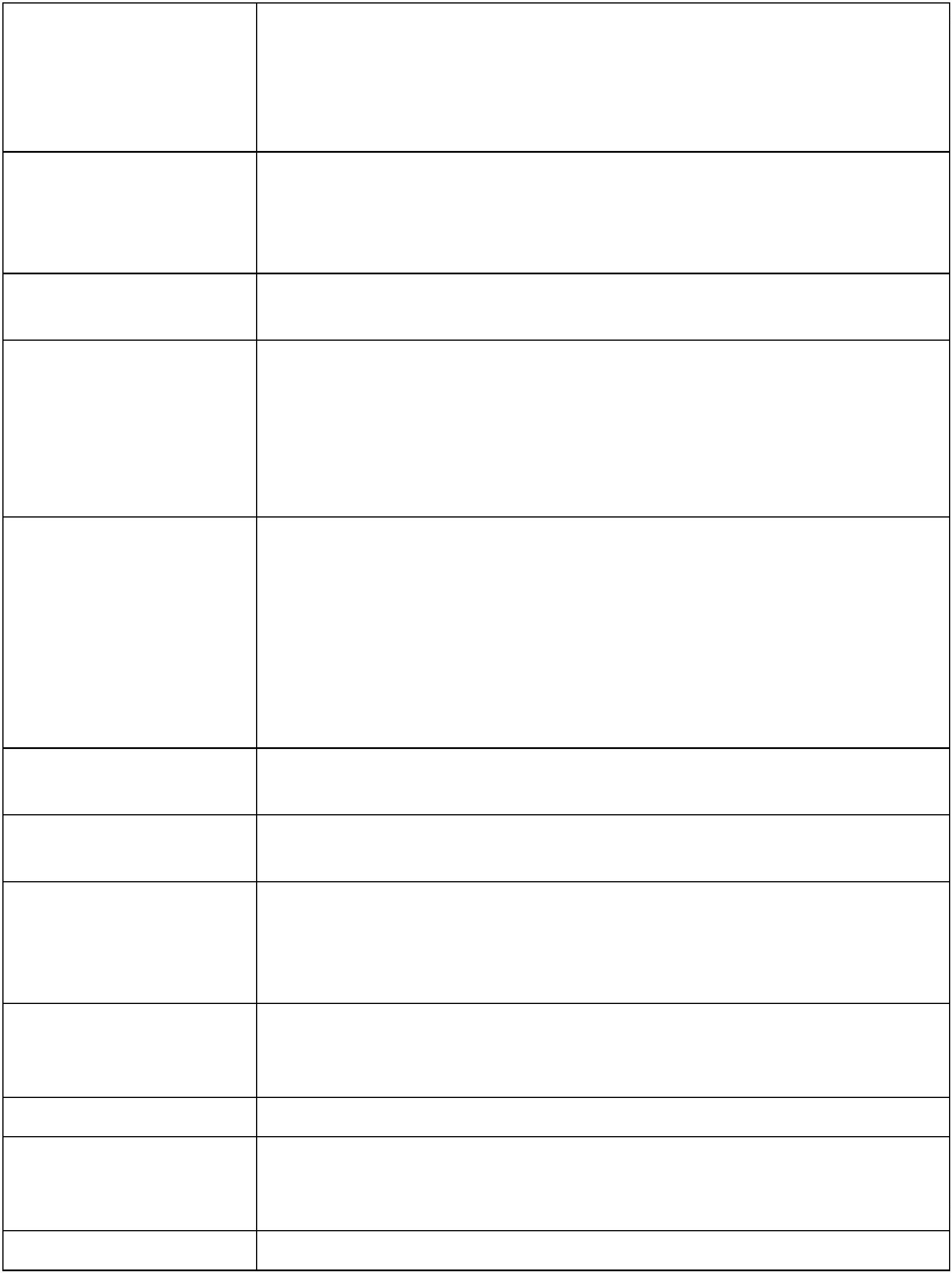 ПОПрограммное обеспечениеПоложение психолого-медико-педагогической комиссии,Положение о ПМПК утвержденное приказом Минобрнауки России от 20 сентября013 г. № 1082о2Порядок проведения государственной итоговой аттестациипо образовательным программам основного общего образования,утвержденный приказом Министерства просвещения РоссийскойФедерации и Федеральной службы по надзору в сфереобразования и науки от 4 апреля 2023 г. № 232/551ПорядокРекомендации по организации и проведению итоговогособеседования по русскому языкуРекомендацииРекомендацииПМПКОригинал или надлежащим образом заверенная копиярекомендаций психолого-медико-педагогической комиссииРегиональныеинформационныесистемыобеспеченияпроведения государственной итоговой аттестации обучающихся,освоивших основные образовательные программы основногообщего и среднего общего образованияРИСРособрнадзорРЦОИФедеральная служба по надзору в сфере образования и наукиРегиональные центры обработки информации субъектовРоссийской ФедерацииСеть «Интернет»Информационно-телекоммуникационная сеть «Интернет»Специализированная форма для внесения информациииз протоколов экспертов по оцениванию ответов участниковитогового собеседованияСпециализированнаяформа1Оригинал или надлежащим образом заверенная копия справки,подтверждающей факт установления инвалидности, выданнойфедеральным государственным учреждением медико-социальнойэкспертизыСправка,подтверждающаяинвалидностьОбучающиеся, экстерны, обучающиеся с ОВЗ, экстерны с ОВЗ,обучающиеся – дети-инвалиды и инвалиды, экстерны – дети-инвалиды и инвалиды, обучающиеся на дому, обучающиесяв образовательных организациях, в том числе санаторно-курортных, в которых проводятся необходимые лечебные,Участникиитоговогособеседованияреабилитационныеиоздоровительныемероприятиядля нуждающихся в длительном лечении1ВНИМАНИЕ! Бланк протокола эксперта по оцениванию ответов участников итоговогособеседования содержит критерии оценивания ответов участников итогового собеседования, которыеотличаются от критериев, использовавшихся до 2024 года.4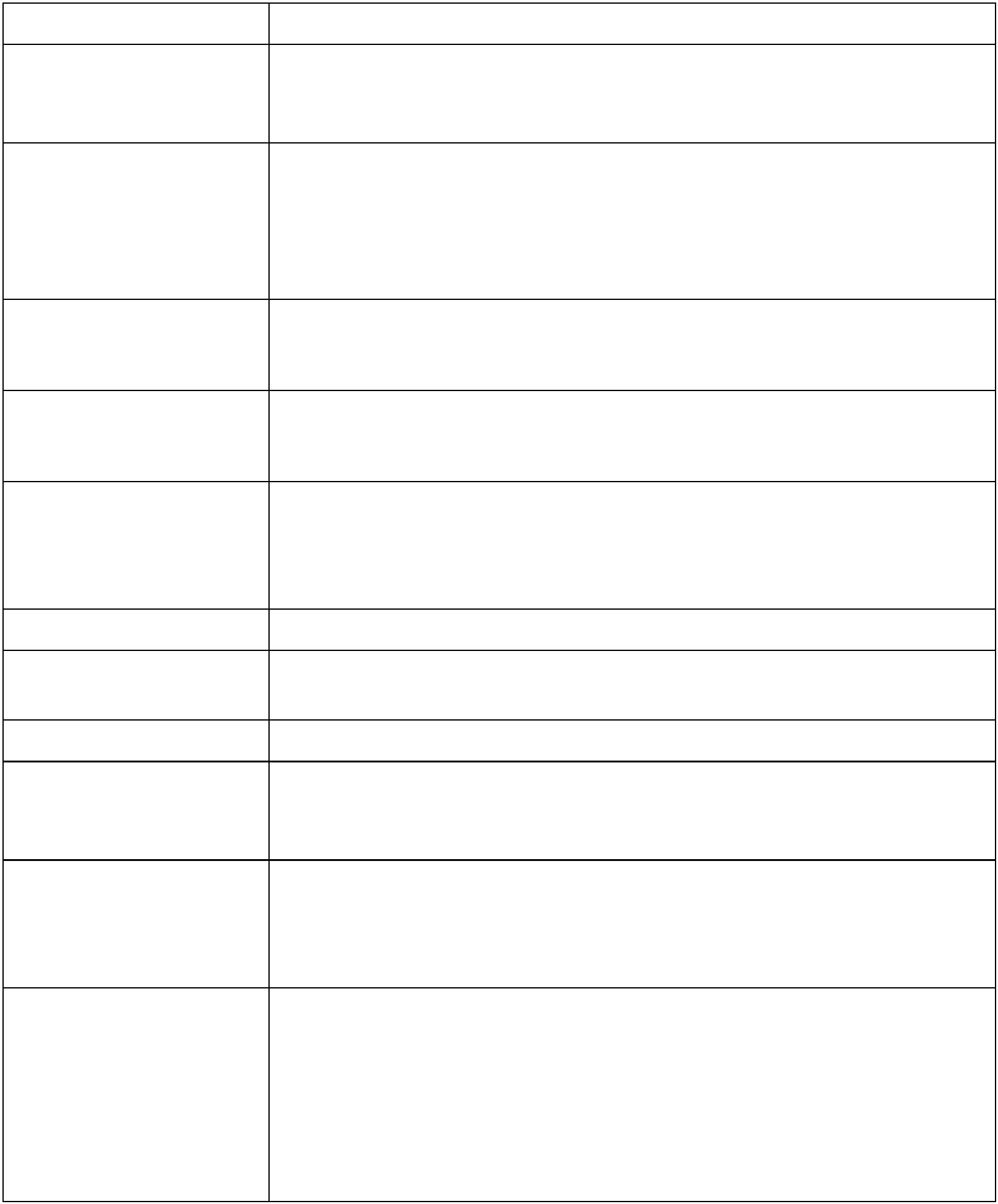 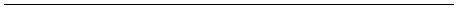 Учредители образовательных организаций, осуществляющихобразовательную деятельность за пределами территорииУчредителиРоссийскойФедерациииреализующихимеющиегосударственную аккредитацию образовательные программыосновного общего образованияФедеральное государственное бюджетное научное учреждениеФГБНУ «ФИПИ»ФГБУ «ФЦТ»«Федеральный институт педагогических измерений»Федеральное государственное бюджетноеФедеральный центр тестирования»учреждение«Федеральная информационная система обеспечения проведениягосударственной итоговой аттестации обучающихся, освоившихосновные образовательные программы основного общегоФИС ГИА и Приемаисреднего общего образования,иприема гражданв образовательные организации для получения среднегопрофессионального и высшего образованияФормыдля проведенияитоговогоПротоколы экспертов по оцениванию ответов участниковитогового собеседования 2024 года, ведомости учета проведенияитогового собеседования в аудитории, списки участниковитогового собеседованиясобеседованияЛисты бумаги для черновиков, выданные участнику итоговогособеседования в месте проведения итогового собеседования,со штампом организации, на базе которой участник проходититоговое собеседованиеЧерновикиЛисты бумаги для черновиков, выданные эксперту, со штампомЧерновики дляэкспертаорганизации,набазекоторойпроводитсяитоговоесобеседованиеПомещение для получения КИМ итогового собеседованиявнесения результатов итогового собеседованияв специализированную формуШтабиЭксперт по проверке устных ответов участников итоговогособеседования, являющийся учителем, имеющим высшееобразование по специальности «Русский язык и литература»с квалификацией «Учитель русского языка и литературы»ЭкспертЛица, осваивающие образовательные программы основногообщего образования в форме семейного образования, либо лица,обучающиеся по не имеющим государственной аккредитацииобразовательным программам основного общего образования,проходящие экстерном ГИА в организации, осуществляющейобразовательную деятельность по имеющим государственнуюаккредитацию образовательным программам основного общегообразованияЭкстерны5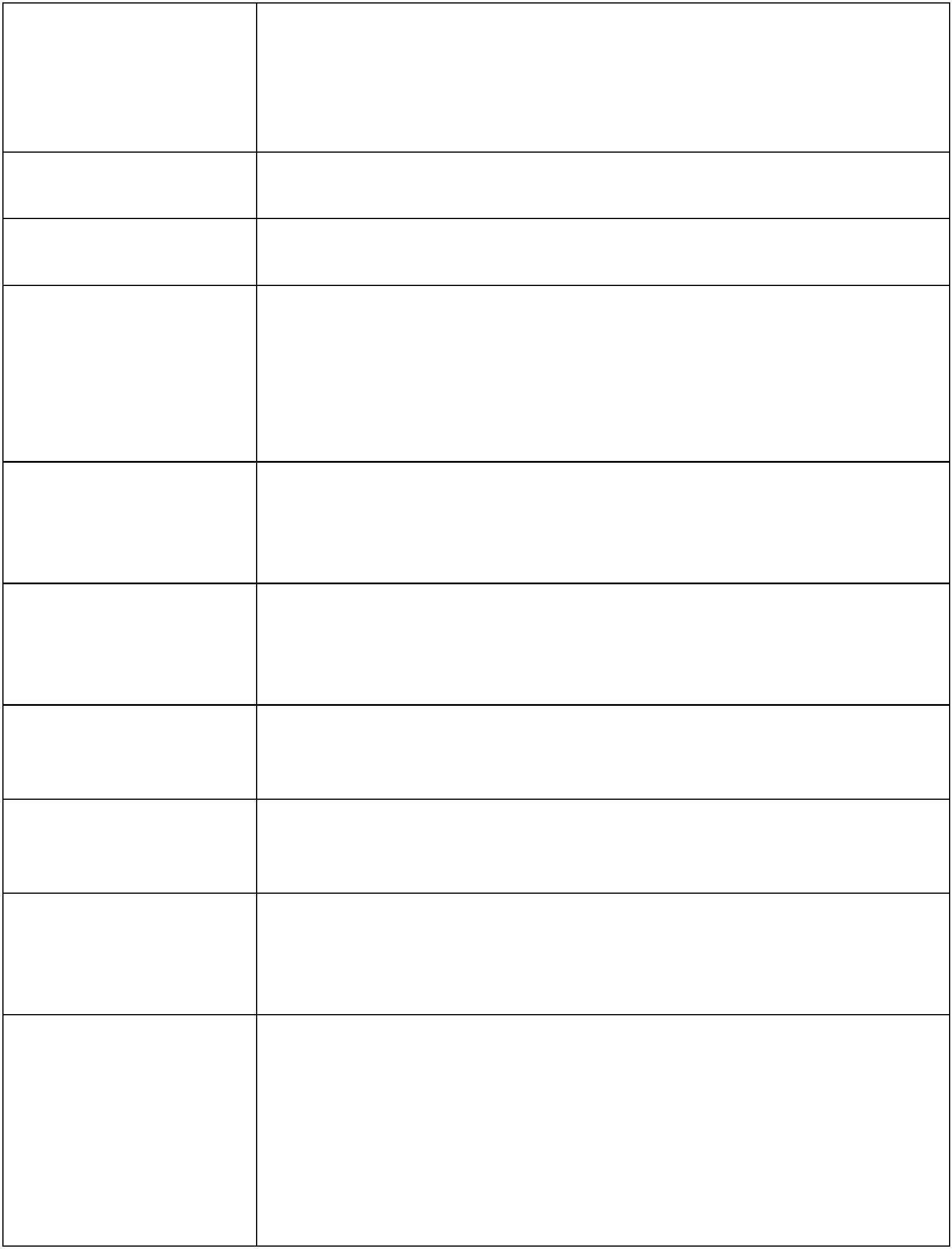 1. Организация проведения итогового собеседования1.1. Рособрнадзор в рамках организации и проведения итогового собеседованияосуществляет следующие функции:осуществляет методическое обеспечение проведения итогового собеседования;организует разработку КИМ итогового собеседования и критериев оцениванияитогового собеседования;организует обеспечение ОИВ, учредителей и загранучреждения КИМ итоговогособеседования, критериями оценивания итогового собеседования;направляет ОИВ, учредителям, загранучреждениям информацию по переводу суммыбаллов, полученных участниками итогового собеседования за итоговое собеседование,в систему оценивания «зачет»/«незачет» (за исключением случаев, изложенныхв подпункте 6.6 пункта 6 Рекомендаций);определяет дополнительную дату проведения итогового собеседованияна основании мотивированных письменных обращений ОИВ, учредителей,загранучреждений в случае невозможности проведения итогового собеседованияв установленные Порядком даты.1.2. ОИВ, учредители и загранучреждения в рамках организации и проведенияитогового собеседования определяют:порядок проведения, а также порядок (схему) проверки итогового собеседованияэкспертами, входящими в комиссию по проверке итогового собеседования;порядок организации и проведения итогового собеседования в дистанционнойформе (в случае принятия такого решения ОИВ, учредителями и загранучреждениями);порядок осуществления аудиозаписи ответов участников итогового собеседования(потоковая аудиозапись, персональная аудиозапись каждого участника итоговогособеседования, комбинирование потоковой и персональной аудиозаписей);лиц, ответственных за процедуру проведения итогового собеседования;порядок создания комиссий по проведению итогового собеседования и комиссийпо проверке итогового собеседования в местах проведения итогового собеседования;техническую схему обеспечения проведения итогового собеседования в местахпроведения итогового собеседования (в том числе определяют возможность использованиячерно-белого или цветного комплекта КИМ итогового собеседования);порядок и сроки передачи в РЦОИ сведений в виде специализированной формы,аудиофайлов с записями ответов участников итогового собеседования, ведомостей учетапроведения итогового собеседования в аудитории, протоколов экспертов по оцениваниюответов участников итогового собеседования;сроки ознакомления участников итогового собеседования и их родителей (законныхпредставителей) с результатами итогового собеседования;порядок подачи заявления на проверку аудиозаписи устного ответа участникаитогового собеседования и организации повторной проверки устного ответа участникаитогового собеседования комиссией по проверке итогового собеседования другойобразовательной организации или комиссией, сформированной в местах, определенныхОИВ, в случае, предусмотренном пунктом 9 Рекомендаций;места, порядок и сроки хранения, уничтожения оригиналов КИМ итоговогособеседования, аудиозаписей устных ответов участников итогового собеседованияи других материалов итогового собеседования.В случаях угрозы возникновения чрезвычайной ситуации, невозможностипроведения итогового собеседования в установленные даты ОИВ, учредители6изагранучреждения направляют соответствующее мотивированное обращениев Рособрнадзор с просьбой рассмотреть возможность определения дополнительной датыпроведения итогового собеседования вне дат проведения итогового собеседования,установленных Порядком.1.3. ОИВ, учредители и загранучреждения организуют:формирование и ведение РИС и внесение сведений в РИС и ФИС ГИА и Приема;информирование участников итогового собеседования и их родителей (законныхпредставителей) по вопросам организации и проведения итогового собеседования черезобразовательные организации (загранучреждения), органы местного самоуправления,осуществляющие управление в сфере образования, а также путем взаимодействиясо средствами массовой информации, организации работы телефонов «горячих линий»и ведения раздела на официальных сайтах ОИВ, учредителей, загранучреждений в сети«Интернет» или соответствующих специализированных сайтах..4. ОИВ, учредители и загранучреждения принимают решение:об организации подачи заявлений об участии в итоговом собеседовании1с использованием информационно-коммуникационных технологий с соблюдениемтребований законодательства Российской Федерации в области защиты персональныхданных;о проведении итогового собеседования в дистанционной форме2.1.5. ОИВ, учредители и загранучреждения обеспечивают:проведение итогового собеседования в местах проведения итогового собеседованияв соответствии с требованиями Порядка и Рекомендаций;организацию проведения итогового собеседования для участников итоговогособеседования с ОВЗ, участников итогового собеседования – детей-инвалидови инвалидов, а также лиц, обучающихся по состоянию здоровья на дому,в образовательных организациях, в том числе санаторно-курортных, в которых проводятсянеобходимыелечебные,реабилитационныеиоздоровительныемероприятиядля нуждающихся в длительном лечении, в условиях, учитывающих состояниеих здоровья, особенности психофизического развития;информационную безопасность при хранении, использовании и передаче КИМитогового собеседования, в том числе определяют места хранения КИМ итоговогособеседования, лиц, имеющих к ним доступ, принимают меры по защите КИМ итоговогособеседования от разглашения содержащейся в них информации;ознакомление участников итогового собеседования и их родителей (законныхпредставителей) с результатами итогового собеседования в сроки, определяемые ОИВ,учредителями, загранучреждениями.1.6. Образовательные организации в целях проведения итогового собеседования:обеспечивают отбор и подготовку специалистов, входящих в состав комиссийпо проведению итогового собеседования и комиссий по проверке итогового собеседованияв образовательных организациях, в соответствии с требованиями Рекомендаций;под подпись информируют лиц, привлекаемых к проведению и проверке итоговогособеседования, о порядке проведения и проверки итогового собеседования, определенномОИВ, учредителями и загранучреждениями, а также изложенном в Рекомендациях;2При проведении итогового собеседованиявдистанционной форме рекомендуетсязаблаговременно ознакомить образовательные организации, а также участников итогового собеседованияиих родителей (законных представителей)спорядком проведения итогового собеседованияв дистанционной форме.7под подпись информируют участников итогового собеседования и их родителей(законных представителей) о местах и сроках проведения итогового собеседования,о порядке проведения итогового собеседования, определенном ОИВ, учредителями,загранучреждениями, о ведении во время проведения итогового собеседованияаудиозаписи ответов участников итогового собеседования, о времени и местеознакомления с результатами итогового собеседования, а также о результатах итоговогособеседования, полученных участниками итогового собеседования.1.7. Организационное и технологическое обеспечение проведения итоговогособеседования на территориях субъектов Российской Федерации, в том числе обеспечениедеятельности по эксплуатации РИС и взаимодействие с ФИС ГИА и Приема,осуществляется РЦОИ.1.8. Организационное и технологическое обеспечение проведения итоговогособеседования за пределами территории Российской Федерации, обеспечениедеятельности по эксплуатации ФИС ГИА и Приема осуществляется организацией,уполномоченной в установленном законодательством Российской Федерации порядке, –ФГБУ «ФЦТ».2. Сроки и продолжительность проведения итогового собеседования2.1. Итоговое собеседование проводится во вторую среду февраля(14 февраля 2024 года).2.2. Продолжительность проведения итогового собеседования для каждогоучастника итогового собеседования составляет примерно 15–16 минут.Для участников итогового собеседования с ОВЗ, участников итоговогособеседования – детей-инвалидов и инвалидов продолжительность проведения итоговогособеседования увеличивается на 30 минут (т.е. общая продолжительность итоговогособеседования для указанных категорий участников итогового собеседования составляетв среднем 45 минут). Участники итогового собеседования с ОВЗ, участники итоговогособеседования – дети-инвалиды и инвалиды самостоятельно по своему усмотрениюраспределяютвремя,отведенноенапроведениеитоговогособеседования.Так, вышеназванные участники итогового собеседования могут использовать времякак на подготовку к ответам (например, использовать больше времени на подготовку, чемпредусмотрено заданиями к КИМ итогового собеседования), так и на ответы на заданияКИМ итогового собеседования.В продолжительность итогового собеседования не включается время, отведенноена подготовительные мероприятия (приветствие участника итогового собеседования,внесение сведений в ведомость учета проведения итогового собеседования в аудитории(форма ИС-02, см. приложение 8), инструктаж участника итогового собеседованиясобеседником по выполнению заданий КИМ итогового собеседования до началапроцедуры и др.).2.3.Вслучае получения неудовлетворительного результата («незачет»)за итоговое собеседование участники итогового собеседования вправе пересдать итоговоесобеседование в текущем учебном году, но не более двух раз.83. Подготовка к проведению итогового собеседования в образовательнойорганизации3.1. Итоговое собеседование может проводиться в ходе учебного процессав образовательной организации. Участники итогового собеседования могут приниматьучастие в итоговом собеседовании без отрыва от образовательного процесса (находитьсяна уроке во время ожидания очереди и возвращаться на урок после проведения итоговогособеседования). При этом итоговое собеседование может проводиться и вне учебногопроцесса в образовательной организации и (или) в местах проведения итоговогособеседования, определенных ОИВ.3.2. Для проведения итогового собеседования выделяются:аудитории ожидания итогового собеседования;аудитории проведения итогового собеседования;учебные кабинеты для участников, прошедших итоговое собеседование (например,обучающиеся могут ожидать начала следующего учебного занятия в данном учебномкабинете);Штаб.3.3. Аудитории проведения итогового собеседования должны быть изолированыот остальных учебных кабинетов образовательной организации, в которых осуществляетсяучебный процесс, для обеспечения соблюдения порядка во время проведения итоговогособеседования. Рабочее место в аудитории проведения итогового собеседования должнобыть оборудовано техническими средствами, позволяющими осуществить аудиозаписьустных ответов участников итогового собеседования (например, компьютер, оснащенныймикрофоном, диктофон).3.4. Штаб оборудуется телефонной связью, принтером, персональным компьютеромс выходом в сеть «Интернет» для получения КИМ итогового собеседования, критериевоценивания итогового собеседования и других материалов итогового собеседования.В Штабе должно быть организовано рабочее место для внесения результатов итоговогособеседования в специализированную форму.3.5. Не позднее чем за две недели до проведения итогового собеседованияруководитель образовательной организации обеспечивает создание комиссиипо проведению итогового собеседования и комиссии по проверке итоговогособеседования.В состав комиссии по проведению итогового собеседования входят:ответственный организатор образовательной организации, обеспечивающийподготовку и проведение итогового собеседования (см. приложение 1);организаторы проведения итогового собеседования, обеспечивающие передвижениеучастников итогового собеседования и соблюдение порядка иными обучающимисяобразовательной организации, не принимающими участия в итоговом собеседовании(в случае если итоговое собеседование проводится во время учебного процессав образовательной организации) (см. приложение 5);собеседники, которые проводят собеседованиесобеседования, инструктаж участника итогового собеседования по выполнению заданийКИМ итогового собеседования, также обеспечивают проверку документов,сучастниками итоговогоаудостоверяющих личность участников итогового собеседования, фиксируют время началаи время окончания проведения итогового собеседования для каждого участника итоговогособеседования. Собеседником может являться педагогический работник, обладающий9коммуникативными навыками, грамотной речью (без предъявления требований к опытуработы) (см. приложение 3);техническийсобеседования от РЦОИ, а также обеспечивающий подготовку технических средствдля ведения аудиозаписи аудиториях проведения итогового собеседованияспециалист,обеспечивающийполучениеКИМитоговогови для внесения информации в специализированную форму (см. приложение 2).В состав комиссии по проверке итогового собеседования входят эксперты(см. приложение 4).Количественный состав комиссии по проверке итогового собеседования определяетобразовательная организация в зависимости от количества участников итоговогособеседования, количества аудиторий проведения итогового собеседования и количестваэкспертов. В случае небольшого количества участников итогового собеседованияи экспертов рекомендуется сформировать единую комиссию по проведению и проверкеитогового собеседования в образовательной организации.3.6. За три дня до проведения итогового собеседования в Штабе устанавливается ПО«Результаты итогового собеседования». В ПО загружается полученный от РЦОИслужебный файл формата B2P, содержащий сведения об участниках итоговогособеседования.3.7. За день до проведения итогового собеседования РЦОИ передаетвобразовательную организацию список участников итогового собеседования(см. приложение 7), ведомости учета проведения итогового собеседования в аудитории(см. приложение 8), бланки протоколов3 экспертов по оцениванию ответов участниковитогового собеседования (см. приложение 9), специализированную форму(см. приложение 10).В образовательной организации список участников итогового собеседованияпроверяется, в случае необходимости список корректируется. Ответственный организаторобразовательной организации распределяет участников итогового собеседованияпо аудиториям проведения итогового собеседования, заполняет в списке участниковитогового собеседования поле «Аудитория».4. Порядок сбора исходных сведений и подготовки к проведению итоговогособеседования4.1. Сведения об итоговом собеседовании вносятся РЦОИ в РИС посредствомПО «Импорт ГИА-9». В РИС вносится следующая информация:об участниках итогового собеседования;о местах проведения итогового собеседования;о назначении участников на даты проведения итогового собеседования;о распределении участников по местам проведения итогового собеседования;о результатах итогового собеседования, полученных участниками итоговогособеседования.3ВНИМАНИЕ! Бланк протокола эксперта по оцениванию ответов участников итоговогособеседования содержит критерии оценивания ответов участников итогового собеседования, которыеотличаются от критериев, использовавшихся до 2024 года.104.2. Сведения об участниках итогового собеседования предоставляют ОИВ(или) образовательные организации, которых обучающиеся осваиваютобразовательные программы основного общего образования..3. ФГБУ «ФЦТ» размещает комплекты КИМ итогового собеседованияив4для проведения итогового собеседования в специальных учебно-воспитательныхучреждениях закрытого типа и в учреждениях, исполняющих наказание в виде лишениясвободы, на технологическом портале за пять календарных дней до даты проведенияитогового собеседования.4.4. Не позднее чем за сутки до проведения итогового собеседованияобразовательная организация получает с официального сайта ФГБНУ «ФИПИ»(http://fipi.ru)итиражируетвнеобходимом количестве критерии оцениваниядля экспертов.5. Проведение итогового собеседования5.1. В день проведения итогового собеседования не ранее 07:30 по местномувремени технический специалист образовательной организации получает от РЦОИи тиражирует материалы для проведения итогового собеседования. РЦОИ получаетданные материалы на технологическом портале по подготовке и проведению единогогосударственного экзамена не ранее 7:30 по местному времени.5.2. В день проведения итогового собеседования в месте проведения итоговогособеседования могут присутствовать:ассистент, оказывающий участникам итогового собеседования с ОВЗ, участникамитогового собеседования – детям-инвалидам и инвалидам необходимую техническуюпомощь с учетом состояния их здоровья, особенностей психофизического развитияи индивидуальных возможностей, помогающий им занять рабочее место, передвигаться,прочитать задание;должностные лица Рособрнадзора,атакже иные лица, определенныеРособрнадзором, и (или) должностные лица органа исполнительной власти субъектаРоссийской Федерации, осуществляющего переданные полномочия РоссийскойФедерации в сфере образования.5.3. Итоговое собеседование начинается в 09:00 по местному времени. Участникиитогового собеседования ожидают своей очереди в аудитории ожидания..4. В аудиториях проведения итогового собеседования ведется аудиозапись.5Порядок осуществления аудиозаписи ответов участников итогового собеседования(потоковая аудиозапись, персональная аудиозапись ответов каждого участника итоговогособеседования, комбинирование потоковой и персональной аудиозаписей) определяетсяОИВ и заблаговременно доводится до сведения образовательных организаций и (или) местпроведения итогового собеседования, определенных ОИВ.5.5. Организатор проведения итогового собеседования приглашает участникаитогового собеседования и сопровождает его в аудиторию проведения итоговогособеседования согласно списку участников, полученному от ответственного организатораобразовательной организации, а после окончания итогового собеседования для участника –в учебный кабинет для участников, прошедших итоговое собеседование. Затемв аудиторию проведения итогового собеседования приглашается новый участникитогового собеседования.5.6. Во время проведения итогового собеседования в аудиториях проведенияитогового собеседования участникам итогового собеседования запрещается иметь при себе11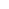 средства связи, фото-, аудио- и видеоаппаратуру, справочные материалы, письменныезаметки и иные средства хранения и передачи информации.5.7. Если проверка ответов участников итогового собеседования проводитсяэкспертом после окончания проведения итогового собеседования по аудиозаписям ответовучастников итогового собеседования (вторая схема) (см. п. 7 Рекомендаций), то в целяхисключения ситуаций, при которых в дальнейшем невозможно будет оценить устныйответ участника итогового собеседования на основе аудиозаписи, после завершенияитогового собеседования участник по своему желанию прослушивает аудиозапись своегоответа для того, чтобы убедиться, что аудиозапись произведена без сбоев, отсутствуютпосторонние шумы и помехи, голоса участника итогового собеседования и собеседникаотчетливо слышны.Участники итогового собеседования могут прослушать часть аудиозаписи по своемуусмотрению.В случае выявления некачественной аудиозаписи ответа участника итоговогособеседования ответственный организатор образовательной организации составляет«Акт о досрочном завершении итогового собеседования по русскому языкупо уважительным причинам» (см. приложение 13), а собеседник вносит соответствующуюотметку в форму ИС-02 «Ведомость учета проведения итогового собеседованияв аудитории» (см. приложение 8).Такому участнику предоставляется возможность повторно пройти итоговоесобеседованиевдополнительные даты проведения итогового собеседования,предусмотренные Порядком, или в день проведения итогового собеседованияс использованием другого варианта КИМ итогового собеседования (с которым участникне работал ранее) в случае согласия участника итогового собеседования и наличиятехнической возможности для повторного прохождения процедуры в день проведенияитогового собеседования (участник может быть приглашен в другую аудиториюпроведения для работы с другим КИМ итогового собеседования).При ведении потоковой аудиозаписи участник может прослушать часть аудиозаписиустного ответа. Порядок прослушивания аудиозаписей устных ответов участниковопределяется ОИВ.5.8. В случае если участник итогового собеседования по состоянию здоровьяили другим уважительным причинам не может завершить итоговое собеседование,он может покинуть аудиторию проведения или аудиторию ожидания итоговогособеседования. Ответственный организатор образовательной организации составляет «Акто досрочном завершении итогового собеседования по русскому языку по уважительнымпричинам» (см. приложение 13), а собеседник вносит соответствующую отметку в формуИС-02 «Ведомость учета проведения итогового собеседованияваудитории»(см. приложение 8). В случае если проверка ответов каждого участника итоговогособеседования осуществляется экспертом непосредственно в процессе ответа, экспертставит отметку о досрочном завершении итогового собеседования в форме «Протокол4эксперта(см. приложение 9)..9. В случае если участник итогового собеседования во время проведения итоговогособеседования в аудитории проведения итогового собеседования нарушил установленныепооцениваниюответовучастниковитоговогособеседования»54ВНИМАНИЕ! Бланк протокола эксперта по оцениванию ответов участников итогового собеседованиясодержит критерии оценивания ответов участников итогового собеседования, которые отличаютсяот критериев, использовавшихся до 2024 года.12требования Порядка (запрет иметь при себе средства связи, фото-, аудио-и видеоаппаратуру, справочные материалы, письменные заметки и иные средства храненияи передачи информации), он удаляется с итогового собеседования. Собеседник приглашаетответственного организатора образовательной организации, который составляет «Актоб удалении участника итогового собеседования» (см. приложение 14). Собеседник вноситсоответствующую отметку в форму ИС-02 «Ведомость учета проведения итоговогособеседования в аудитории» (см. приложение 8).В случае если проверка ответов каждого участника итогового собеседованияосуществляется экспертом непосредственно в процессе ответа, эксперт ставит отметкуоб удалении за нарушение требований Порядка в форме «Протокол эксперта пооцениванию ответов участников итогового собеседования» (см. приложение 9).6. Особенности организации и проведения итогового собеседованиядля участников итогового собеседования с ОВЗ, участников итоговогособеседования – детей-инвалидов и инвалидов6.1. Участники итогового собеседования с ОВЗ при подаче заявления на участиев итоговом собеседовании предъявляют рекомендации ПМПК, а участники итоговогособеседования – дети-инвалиды и инвалиды – справку, подтверждающую инвалидность,а также рекомендации ПМПК в случаях, изложенных в подпункте 6.5 пункта 6Рекомендаций.6.2. Для участников итогового собеседования с ОВЗ, участников итоговогособеседования – детей-инвалидов и инвалидов, а также тех, кто обучается по состояниюздоровья на дому, в образовательных организациях, в том числе санаторно-курортных,в которых проводятся необходимые лечебные, реабилитационные и оздоровительныемероприятия для нуждающихсявдлительном лечении, ОИВ, учредителии загранучреждения организуют проведение итогового собеседования в условиях,учитывающих состояние их здоровья, особенности психофизического развития.6.3. Основанием для организации проведения итогового собеседования на дому,медицинской организации являются заключение медицинской организациии рекомендации ПМПК.в6.4. Для участников итогового собеседования с ОВЗ, лиц, обучающихсяпо состоянию здоровья на дому, в медицинских организациях (при предъявлениирекомендаций ПМПК), для участников итогового собеседования – детей-инвалидови инвалидов (при предъявлении справки, подтверждающей инвалидность) ОИВ,учредители и загранучреждения обеспечивают создание следующих условий проведенияитогового собеседования:беспрепятственный доступ участников итогового собеседования в аудитории5ожидания итогового собеседования, аудитории проведения итогового собеседования ,учебные кабинеты для участников, прошедших итоговое собеседование, туалетные и иныепомещения, а также их пребывание в указанных помещениях (наличие пандусов,поручней, расширенных дверных проемов, лифтов (при отсутствии лифтов аудиториярасполагается на первом этаже); наличие специальных кресел и других приспособлений);увеличение продолжительности итогового собеседования на 30 минут;5При наличии соответствующих рекомендаций ПМПК может быть организована отдельнаяаудитория проведения итогового собеседования.13организация питания и перерывов для проведения необходимых лечебныхи профилактических мероприятий во время проведения итогового собеседования.6.5. Для участников итогового собеседования с ОВЗ, для лиц, обучающихсяпо состоянию здоровья на дому, в медицинских организациях (при предъявлениирекомендаций ПМПК), для участников итогового собеседования – детей-инвалидови инвалидов (при предъявлении справки, подтверждающей инвалидность, и рекомендацийПМПК) ОИВ, учредители и загранучреждения обеспечивают создание следующихспециальных условий, учитывающих состояние здоровья, особенности психофизическогоразвития:присутствие ассистентов, оказывающих указанным выше категориям участниковитогового собеседования необходимую техническую помощь с учетом состоянияих здоровья, особенностей психофизического развития и индивидуальных возможностей,помогающих им передвигаться и ориентироваться в месте проведения итоговогособеседования, занять рабочее место, прочитать задание;использование на итоговом собеседовании необходимых для выполнения заданийтехнических средств.Для слабослышащих участников итогового собеседования:оборудование аудитории проведения итогового собеседования звукоусиливающейаппаратурой как коллективного, так и индивидуального пользования.Для глухих и слабослышащих участников итогового собеседования:привлечение при необходимости ассистента-сурдопереводчика.Для слепых участников итогового собеседования:6оформление КИМ итогового собеседования рельефно-точечным шрифтом Брайляили в виде электронного документа, доступного с помощью компьютера.Для слабовидящих участников итогового собеседования:копирование КИМ итогового собеседования в день проведения итоговогособеседования в присутствии члена комиссии по проведению итогового собеседованияв увеличенном размере7;обеспечение аудитории проведения итогового собеседования увеличительнымиустройствами (лупа или иное увеличительное устройство);индивидуальное равномерное освещение не менее 300 люкс (возможноиспользование индивидуальных светодиодных средств освещения (настольные лампы)с регулировкой освещения в динамическом диапазоне до 600 люкс, но не ниже 300 люкспри отсутствии динамической регулировки).Для участников с расстройствами аутистического спектра:привлечение в качестве собеседника дефектолога, психолога или педагога,с которым указанный участник итогового собеседования знаком. В исключительныхслучаях при необходимости и при наличии необходимых компетенций в качествесобеседника может быть привлечен родитель (законный представитель) участникаитогового собеседования. Оценивание работ таких участников итогового собеседованияпроводится по второй схеме (проверка экспертом после окончания проведения итоговогособеседования аудиозаписей с устными ответами на задания итогового собеседования6ОИВ не позднее чем за две недели до даты проведения итогового собеседования направляет вРособрнадзор запрос о необходимости предоставления адаптированных вариантов КИМ итоговогособеседования для их дальнейшего перевода на шрифт Брайля.7ОИВ не позднее чем за две недели до даты проведения итогового собеседования направляет вРособрнадзор запрос о необходимости предоставления адаптированных вариантов КИМ итоговогособеседования для их дальнейшего масштабирования в местах проведения итогового собеседования.14(п. 7.2 Рекомендаций): в аудитории проведения итогового собеседования не долженприсутствовать эксперт, оценивание осуществляется по завершении проведения итоговогособеседования на основе аудиозаписи устного ответа участника.Дляучастниковитоговогособеседованияснарушениямиопорно-двигательного аппарата:при необходимости использование компьютера со специализированнымпрограммным обеспечением (для ответов в письменной форме).6.6. ОИВ самостоятельно определяют категории участников итоговогособеседования с ОВЗ, участников итогового собеседования – детей-инвалидови инвалидов, особенности психофизического развития которых не позволяют выполнитьим все задания итогового собеседования, а экспертам провести оценивание в соответствиис критериями оценивания итогового собеседования.Указанным участникам итогового собеседования предоставляется право выполнитьтолько те задания КИМ итогового собеседования, которые с учетом особенностейпсихофизического развития посильны им для выполнения.ОИВ определяет минимальное количество баллов для указанной выше категорииучастников итогового собеседования за выполнение заданий итогового собеседования,необходимое для получения результата «зачет», отличное от минимального количествабаллов за выполнение заданий итогового собеседования для остальных категорийучастников итогового собеседования. В этих целях ОИВ разрабатывают соответствующуюшкалу (шкалы) оценивания заданий итогового собеседования, применимую(-мые)для названной категории участников итогового собеседования.Основанием для выполнения отдельных заданий, предусмотренных КИМ итоговогособеседования, и оценивания по критериям, по которым ответы данного участникаитогового собеседования могут быть оценены, являются соответствующие рекомендацииПМПК.Перечень нозологических категорий участников, для которых предусмотреновыполнение отдельных заданий КИМ итогового собеседования и которые претендуютна уменьшение минимального количества баллов, необходимого для получения «зачета»,различные формы выполнения заданий, критерии оценивания заданий итоговогособеседования, по которым ответы отдельных участников итогового собеседования могутбыть оценены, минимальные возможные баллы и максимальные возможные баллы заитоговое собеседование представлены в приложении 12.ОИВ вправе доработать указанный переченьсучетом особенностейпсихофизического развития участников итогового собеседования, т.к. указанный переченьне является исчерпывающим.6.7. Участники итогового собеседования, особенности психофизического развитиякоторых не позволяют им выполнить задания КИМ итогового собеседования в устнойформе, могут выполнять задания КИМ итогового собеседования в письменной формепри наличии соответствующих рекомендаций ПМПК. При проведении итоговогособеседования в письменной форме допускается использование черновиков. Письменнаяформа работы оформляется на черновиках.6.8. Статус инвалида (ребенка-инвалида) присваивает федеральное государственноеучреждение медико-социальной экспертизы, обучающегося ОВЗ ПМПК.с–Исчерпывающего перечня заболеваний, при наличии которых обучающиеся признаютсялицами с ОВЗ, нет. ПМПК принимает решение о выдаче заключения коллегиальнос учетом особых образовательных потребностей обучающихся и индивидуальной ситуацииразвития.15Согласно части 3 статьи 55 Федерального закона от 29.12.2012 № 273-ФЗ«Об образовании в Российской Федерации» дети с ОВЗ принимаются на обучениепо адаптированной основной общеобразовательной программе только с согласияродителей (законных представителей) и на основании рекомендаций ПМПК, которыеносят для родителей (законных представителей) детей рекомендательный характерв соответствии с пунктом 23 Положения о ПМПК.Таким образом, категория «обучающийся с ОВЗ» определяется не с точки зрениясобственно ограничений по здоровью, а с точки зрения необходимости созданияспециальных условий получения образования, исходя из решения коллегиального органа –ПМПК. Не каждому инвалиду (ребенку-инвалиду) требуется создание специальныхусловий для получения им образования. В таком случае он не обучающийся с ОВЗ.Вместе с тем один и тот же обучающийся может быть и инвалидом, и лицом с ОВЗ.Под специальными условиями для получения образования обучающимися с ОВЗпонимаются условия обучения, воспитания и развития таких обучающихся, включающиев себя использование специальных образовательным программ и методов обученияи воспитания, специальных учебников, учебных пособий и дидактических материалов,специальных технических средств обучения коллективного и индивидуальногопользования, предоставление услуг ассистента (помощника), оказывающего обучающимсянеобходимую техническую помощь, проведение групповых и индивидуальныхкоррекционных занятий, обеспечение доступа в здания организаций, осуществляющихобразовательную деятельность, и другие условия, без которых невозможно или затрудненоосвоение образовательных программ обучающимися с ОВЗ.7. Порядок проверки и оценивания итогового собеседования7.1. Проверка итогового собеседования осуществляется экспертами, входящимив состав комиссии по проверке итогового собеседования.Эксперты комиссии по проверке итогового собеседования должны соответствоватьуказанным ниже требованиям.Владение необходимой нормативной базой:требования к результатам освоения основной образовательной программыосновного общего образования по русскому языку, установленных федеральнымгосударственным образовательным стандартом основного общего образования;нормативные правовые акты, регламентирующие проведение итоговогособеседования;Рекомендации.Владение необходимыми предметными компетенциями:наличие высшего образования по специальности «Русский язык и литература»с квалификацией «Учитель русского языка и литературы».Владение компетенциями, необходимыми для проверки итогового собеседования:умение объективно оценивать устные ответы участников итогового собеседования;умение применять установленные критерии оценивания;умение разграничивать ошибки и недочёты различного типа;умение оформлять результаты проверки, соблюдая установленные требования;умение обобщать результаты.7.2. Оценивание работ участников итогового собеседования может быть проведенопо двум схемам (выбор схемы оценивания определяется на уровне ОИВ, учредителей,загранучреждений: может быть выбрана как одна схема, так и две схемы одновременно).16Первая схема: проверка ответов каждого участника итогового собеседованияосуществляется экспертом непосредственно в процессе ответа по специальноразработанным критериям по системе «зачет»/«незачет». При этом, при необходимости,возможно повторное прослушивание и оценивание записи ответов отдельных участников.В случае если выбрана первая схема проверки ответов участников итоговогособеседования, эксперт, оценивающий ответ участника непосредственно по ходу егообщения с собеседником, во время проведения итогового собеседования в режимереального времени вносит в протокол эксперта по оцениванию ответов участниковитогового собеседования следующие сведения:ФИО участника;номер варианта;номер аудитории проведения итогового собеседования;баллы по каждому критерию оценивания;общее количество баллов;отметку «зачет»/ «незачет»;ФИО, подпись и дату проверки.Эксперт при необходимости может пользоваться черновиками для эксперта.Вторая схема: проверка ответов каждого участника итогового собеседованияосуществляется экспертом после окончания проведения итогового собеседованияв соответствии с критериями оценивания по аудиозаписям ответов участников итоговогособеседования.В целях исключения ситуаций, при которых в дальнейшем невозможно будетоценить устный ответ участника итогового собеседования на основе аудиозаписи, послезавершения итогового собеседования участник по своему желанию прослушиваетаудиозапись своего ответа для того, чтобы убедиться, что аудиозапись произведенабез сбоев, отсутствуют посторонние шумы и помехи, голоса участника итоговогособеседования и собеседника отчетливо слышны. Воспроизведение аудиозаписи можетбыть осуществлено собеседником или техническим специалистом (по усмотрениюобразовательной организации).В случае выявления некачественной аудиозаписи ответа участника итоговогособеседования ответственный организатор образовательной организации составляет«Акт о досрочном завершении итогового собеседования по русскому языкупо уважительным причинам» (см. приложение 13), а собеседник вносит соответствующуюотметку в форму ИС-02 «Ведомость учета проведения итогового собеседованияв аудитории».Такому участнику предоставляется возможность повторно сдать итоговоесобеседованиевдополнительные даты проведения итогового собеседования,установленные Порядком, иливдень проведения итогового собеседованияс использованием другого варианта КИМ итогового собеседования (с которым участникне работал ранее) в случае согласия участника итогового собеседования и наличиятехнической возможности для повторного прохождения процедуры в день проведенияитогового собеседования (участник может быть приглашен в другую аудиториюпроведения для работы с другим КИМ итогового собеседования).При ведении потоковой аудиозаписи нет необходимости в прослушивании ответовкаждым участником: технический специалист проверяет работоспособность оборудования(в том числе и звукозаписывающего) до начала итогового собеседования в каждойаудитории, а при необходимости и в перерывах между прохождением итоговогособеседования разными участниками итогового собеседования.17«Зачет» выставляется участникам итогового собеседования, набравшимминимальное количество баллов, определенное критериями оценивания выполнениязаданий КИМ итогового собеседования, представленными в приложении 6 Рекомендаций.На категории участников итогового собеседования, перечисленных в пункте6.6. Рекомендаций, данное положение не распространяется. ОИВ определяет минимальноеколичество баллов за выполнение всей работы, необходимое для получения «зачета»для данных категорий участников итогового собеседования, которое может бытьотличным от минимального количества баллов за выполнение заданий итоговогособеседования для остальных категорий участников итогового собеседования.Информация о принятых на уровне ОИВ минимальном и максимальном количествебаллов, необходимых для получения «зачета», соответствующая шкала (шкалы)оценивания заданий итогового собеседования, применимая(-мые) для названной категорииучастников итогового собеседования, заблаговременно направляется в образовательныеорганизации и (или) места проведения итогового собеседования.7.3. К проведению итогового собеседования и проверке ответов участниковитогового собеседования с ОВЗ, участников итогового собеседования – детей-инвалидови инвалидов могут быть привлечены учителя-дефектологи (логопеды/сурдопедагоги/тифлопедагоги и др.).7.4. Проверка и оценивание итогового собеседования комиссией по проверкеитогового собеседования должны завершиться не позднее чем через пять календарныхдней с даты проведения итогового собеседования.8. Обработка результатов итогового собеседованияВ РЦОИ консолидируются файлы с результатами оценивания ответов участниковитогового собеседования из мест проведения итогового собеседования, файлызагружаются в РИС средствами специализированного программного обеспечения «ИмпортГИА-9».В РИС производится обработка результатов участников итогового собеседованиясредствами специализированного программного обеспечения «Импорт ГИА-9».9. Проведение повторной проверки итогового собеседованияВ целях предотвращения конфликта интересов и обеспечения объективногооценивания итогового собеседования участникам итогового собеседования при полученииповторного неудовлетворительного результата («незачет») за итоговое собеседованиепредоставляется право подать в письменной форме заявление на проверку аудиозаписиустного ответа участника итогового собеседования комиссией по проверке итоговогособеседования другой образовательной организации или комиссией, сформированнойв местах, определенных ОИВ.Порядок подачи такого заявления и организации повторной проверки итоговогособеседования указанной категории участников итогового собеседования определяет ОИВ.10. Срок действия результатов итогового собеседованияРезультат итогового собеседования как допуска к ГИА действует бессрочно.1811. Проведение итогового собеседования в дистанционной формеПо решению ОИВ, учредителей, загранучреждений итоговое собеседованиепроводится в дистанционной форме.Порядок проведения итогового собеседования в дистанционной форме определяетсяОИВ, учредителями, загранучреждениями.При определении порядка проведения итогового собеседования в дистанционнойформе рекомендуется:определить категории участников итогового собеседования, участвующихв проведении итогового собеседования в дистанционной форме8;определить ПО, посредством которого проводится итоговое собеседованиев дистанционной форме, обеспечивающее обязательное ведение аудио- и видеозаписипроцедуры проведения итогового собеседования;установить требования, предъявляемые к техническим средствам для организациии проведения итогового собеседования, определить лиц, привлекаемых к проведениюитогового собеседования, а также участников итогового собеседования, участвующихв итоговом собеседовании в дистанционной форме;разработать инструкции для лиц, привлекаемых к проведению итоговогособеседования, а также участников итогового собеседования, участвующих в итоговомсобеседовании в дистанционной форме;определитьв дистанционной форме и др.Разработанный порядок должен соответствовать требованиям, установленнымПорядком, требованиям, предъявляемым объективности проведенияпроверки итогового собеседования, защите КИМ итогового собеседованияпорядокпроверкиитоговогособеседования,проведенногокиот разглашения содержащейся в них информации.Порядок проведения итогового собеседованиявдистанционной форме,определенный ОИВ, учредителями, загранучреждениями, должен быть заблаговременнодоведен до сведения образовательных организаций, а также участников итоговогособеседования и их родителей (законных представителей).8ОИВ может принять решение о проведении итогового собеседования в дистанционной форме длявсех участников итогового собеседования либо определить конкретные категории участников итоговогособеседования, для которых итоговое собеседование может проводиться в дистанционной форме.Например:для обучающихся, осваивающих образовательные программы основного общего образованияс применением дистанционных образовательных технологий;для участников итогового собеседования, обучающихся (или находящихся) по состоянию здоровьяна дому, в образовательных организациях, в том числе санаторно-курортных, в которых проводятсянеобходимые лечебные, реабилитационные и оздоровительные мероприятия для нуждающихся вдлительном лечении;участников итогового собеседования, соблюдающих карантинные меры, в том числе в связис неблагоприятной эпидемиологической ситуации на территории Российской Федерации и за ее пределами,и не имеющих возможности прибыть в места проведения итогового собеседования;для участников итогового собеседования с ОВЗ, детей-инвалидов и инвалидов, не имеющихпо объективным причинам возможности участвовать в итоговом собеседовании в очной форме и др.19Приложение 1. Инструкция для ответственного организатора образовательнойорганизацииПри подготовке к проведению итогового собеседования:осуществить сбор сведений об участниках итогового собеседования (ФИОучастников, необходимость создания особых условий для участников итоговогособеседования с ОВЗ, участников итогового собеседования – детей-инвалидов и инвалидов);провести контроль создания условий для участников итогового собеседованияс ОВЗ, участников итогового собеседования – детей-инвалидов и инвалидов.Не позднее чем за день до проведения итогового собеседования:определить необходимое количество аудиторий проведения итогового собеседования;получить от технического специалиста критерии оценивания (с сайта ФГБНУ«ФИПИ») и обеспечить ознакомление экспертов с указанными критериями;получить от технического специалиста образовательной организации:списки участников итогового собеседования (далее – списки участников),при необходимости скорректировать списки участников (см. приложение 7);ведомость учета проведения итогового собеседования в аудитории (по количествуаудиторий проведения итогового собеседования) (см. приложение 8);бланки протоколов эксперта по оцениванию ответов участников итоговогособеседования (на каждого участника итогового собеседования) (см. приложение 9);специализированную форму (см. приложение 10);распределить участников итогового собеседования по аудиториям проведенияитогового собеседования и заполнить в списках участников поле «Аудитория».В день проведения итогового собеседования:получить от технического специалиста КИМ итогового собеседования;выдать собеседнику:для собеседника:КИМ итогового собеседования;карточки собеседника по каждой теме беседына аудиторию проведения итогового собеседования;–по2экземпляраинструкцию по выполнению заданий КИМ итогового собеседования;ведомость учета проведения итогового собеседования в аудитории, в которойфиксируется время начала и окончания ответа каждого участника итогового собеседования;материалы для проведения итогового собеседования: тексты для чтения, карточкис тремя темами беседы, карточки с планом беседы по каждой теме;для участников итогового собеседования:КИМ итогового собеседования, который включает в себя текст для чтениядля каждого участника итогового собеседования, карточки с темами беседы на выбори планами беседы – по 2 экземпляра каждого материала на аудиторию проведения итоговогособеседования (возможно тиражирование большего количества);черновики (для участников итогового собеседования с ОВЗ, участников итоговогособеседования – детей-инвалидов и инвалидов, которые проходят итоговое собеседованиев письменной форме).20Выдать эксперту:бланки протоколов эксперта9 по оцениванию ответов участников итоговогособеседования (по одному бланку на каждого участника);КИМ итогового собеседования;доставочный пакет для упаковки протоколов эксперта по оцениванию ответовучастников итогового собеседования;черновики для эксперта (при необходимости);Выдать организатору(-ам) проведения итогового собеседования:список участников итогового собеседования.Во время проведения итогового собеседования:1.Координировать работу лиц, привлекаемыхсобеседования.. В случае если участник итогового собеседования по состоянию здоровьякпроведению итогового2или другим уважительным причинам не может завершить итоговое собеседование,составить «Акт о досрочном завершении итогового собеседования по русскому языкупо уважительным причинам» (см. приложение 13).3. В случае если участник итогового собеседования в аудитории проведенияитогового собеседования нарушил установленные требования Порядка (запрет иметьпри себе средства связи, фото-, аудио- и видеоаппаратуру, справочные материалы,письменные заметки и иные средства хранения и передачи информации), составить «Акт10об удалении участника итогового собеседования» (см. приложение 14).По завершении проведения итогового собеседования:. Проставить в случае неявки участника итогового собеседования в спискахучастников итогового собеседования в поле «Аудитория» рядом с номером аудитории буквуН» на основании информации, полученной от организаторов проведения итогового1«собеседования. Допускается проставление отметки о неявке участника итоговогособеседования организатором проведения итогового собеседования по поручениюответственного организатора образовательной организации2. Принять в Штабе:от собеседников:материалы, использованные для проведения итогового собеседования;запечатанные заполненные протоколы экспертов по оцениванию ответов участниковитогового собеседования (в случае выбора ОИВ, учредителями, загранучреждениямиварианта оценивания ответов участников итогового собеседования во время проведенияитогового собеседования (первая схема), КИМ итогового собеседования, выданныйэксперту, и черновики для эксперта (при наличии);ведомость учета проведения итогового собеседования в аудитории;9ВНИМАНИЕ! Бланк протокола эксперта по оцениванию ответов участников итоговогособеседования содержит критерии оценивания ответов участников итогового собеседования, которыеотличаются от критериев, использовавшихся до 2024 года.10 Собеседник приглашает ответственного организатора образовательной организации, которыйсоставляет «Акт об удалении участника итогового собеседования» (см. приложение 14). Собеседник вноситсоответствующую отметку в форму ИС-02 «Ведомость учета проведения итогового собеседования ваудитории» (см. приложение 8).В случае если проверка ответов каждого участника итогового собеседования осуществляетсяэкспертом непосредственно в процессе ответа, эксперт ставит отметку об удалении за нарушениетребований в форме «Протокол эксперта по оцениванию ответов участников итогового собеседования» (см.приложение 9).21;от технического специалиста:флеш-накопители с аудиозаписями ответов участников итогового собеседованияиз каждой аудитории проведения итогового собеседования;от организаторов проведения итогового собеседования:список участников итогового собеседования.3. Организовать проверку ответов участников итогового собеседования экспертамив случае выбора ОИВ, учредителями, загранучреждениями варианта оценивания ответовучастников итогового собеседования после проведения итогового собеседования (втораясхема).4. Передать техническому специалисту ведомости учета проведения итоговогособеседования в аудитории и протоколы эксперта для внесения в специализированнуюформу при помощи ПО «Результаты итогового собеседования» результатов итоговогособеседования. После окончания работы технического специалиста с указаннымидокументами принять их и вновь запечатать протоколы экспертов по оцениванию ответовучастников итогового собеседования.5. Организовать передачу в РЦОИ на флеш-накопителях либо по защищенной сетипередачи данных аудиофайлов с записями ответов участников итогового собеседования.. Осуществить передачу в РЦОИ на бумажных носителях либо по защищенной сети6передачи данных списков участников, ведомостей учета проведения итоговогособеседования в аудиториях, протоколов экспертов по оцениванию ответов участниковитогового собеседования.7. Проконтролировать сохранение техническим специалистом специализированнойформы в специальном B2P формате и передачу ее в РЦОИ.22Приложение 2. Инструкция для технического специалиста образовательнойорганизацииПри подготовке к проведению итогового собеседования:подготовить в Штабе рабочее место, оборудованное компьютером с доступом в сеть«Интернет» и принтером для получения и тиражирования материалов итоговогособеседования. Организовать рабочее место для внесения результатов итоговогособеседования в специализированную форму.За три дня до проведения итогового собеседования установить в Штабе ПО«Результаты итогового собеседования», полученное от РЦОИ. В ПО загружаетсяполученный от РЦОИ служебный файл формата B2P, содержащий сведения об участникахитогового собеседования.Не позднее чем за день:подготовить необходимое количество рабочих мест в аудиториях проведенияитогового собеседования, оборудованных средствами для записи ответов участниковитогового собеседования (например, компьютер, оснащенный микрофоном, диктофон);проверить готовность оборудования для записи ответов участников итоговогособеседования (произвести тестовую аудиозапись). Аудиозапись ответов не должнасодержать посторонних шумов и помех, голоса участников итогового собеседованияисобеседника должны быть отчетливо слышны. Аудиозаписи сохраняютсяв часто используемых аудиоформатах (*.wav, *.mp3, *.mp4 и т.д.);проверить готовность рабочего места в Штабе для получения материалов итоговогособеседования (наличие доступа в сеть «Интернет», рабочее состояние принтера, наличиедостаточного количества бумаги);получить от РЦОИ и передать ответственному организатору образовательнойорганизации списки участников итогового собеседования;ведомость учета проведения итогового собеседования в аудитории (по количествуаудиторий проведения итогового собеседования) (см. приложение 8);бланки протоколов эксперта по оцениванию ответов участников итоговогособеседования (на каждого участника итогового собеседования) (см. приложение 9);специализированную форму (см. приложение 10)подготовить рабочее место для внесения результатов итогового собеседованияв специализированную форму;получить с официального сайта ФГБНУ «ФИПИ» (http://fipi.ru) и тиражироватьв необходимом количестве критерии оценивания итогового собеседования для экспертов,передать указанные критерии оценивания ответственному организатору образовательнойорганизации.В день проведения итогового собеседования:обеспечить получение КИМ итогового собеседования от РЦОИ и передатьих ответственному организатору образовательной организации;обеспечить ведение аудиозаписи бесед участников итогового собеседованияс собеседником в соответствии с определенным ОИВ порядком осуществленияаудиозаписи ответов участников итогового собеседования (потоковая аудиозапись,персональная аудиозапись каждого участника итогового собеседования, комбинированиепотоковой и персональной аудиозаписей).По завершении проведения итогового собеседования:завершить ведение аудиозаписи ответов участников, сохранить аудиозаписииз каждой аудитории проведения итогового собеседования, скопировать аудиозаписи23на съемный электронный накопитель для последующей передачи ответственномуорганизатору образовательной организации. Наименование файла должно содержать датупроведения итогового собеседования, номер аудитории проведения итоговогособеседования, код образовательной организации;в случае проверки экспертами работ после завершения итогового собеседованиясохранить аудиозаписи на флеш-накопители и передать ответственному организаторуобразовательной организации для дальнейшего распределения аудиофайлов междуэкспертами по проверке итогового собеседования для прослушивания и оценивания;получить у ответственного организатора ведомости учета проведения итогового11собеседования в аудитории и протоколы экспертов по оцениванию ответов участниковитогового собеседования.Используя ведомость учета проведения итогового собеседования в аудиториии протоколы экспертов по оцениванию ответов участников итогового собеседования,в Штабе занести в специализированную форму при помощи ПО «Результаты итоговогособеседования» следующую информацию для каждого внесенного ранее участникаитогового собеседования:код ОО;код МСУ;номер аудитории;номер варианта;баллы, согласно критериям оценивания;общий балл;отметку «зачет» / «незачет»;ФИО эксперта.Сохранить специализированную форму в специальном B2P формате и передатьв РЦОИ.Если ОИВ принято решение о ведении отдельных (персональных) аудиозаписейдля каждого участника итогового собеседования, выполнение сопутствующей техническойработы (нажатие кнопки «старт»/«запись», «пауза», «стоп» звукозаписывающегоустройства) рекомендуется возложить на собеседника или технического специалиста(по усмотрению образовательной организации, если кадровый потенциал образовательнойорганизации позволяет включить в комиссию по проведению итогового собеседованиянесколько технических специалистов).11 ВНИМАНИЕ! Бланк протокола эксперта по оцениванию ответов участников итоговогособеседования содержит критерии оценивания ответов участников итогового собеседования, которыеотличаются от критериев, использовавшихся до 2024 года.24Приложение 3. Инструкция для собеседникаНе позднее чем за день до проведения итогового собеседования ознакомиться с:демоверсиями материалов для проведения итогового собеседования, включаякритерии оценивания итогового собеседования, размещенными на официальном сайтеФГБНУ «ФИПИ» (http://fipi.ru) либо полученными от ответственного организатораобразовательной организации;порядком проведения и проверки итогового собеседования, определенным ОИВ;Рекомендациями.В день проведения итогового собеседования получить от ответственногоорганизатора образовательной организации следующие материалы:Непосредственно для собеседника:КИМ итогового собеседования;карточки собеседника по каждой теме беседы;инструкцию по выполнению заданий КИМ итогового собеседования;ведомость учета проведения итогового собеседования в аудитории, в которойфиксируется время начала и окончания ответа каждого участника итогового собеседования.Для участника итогового собеседования:КИМ итогового собеседования;текст для чтения для каждого участника итогового собеседования;карточки с темами беседы на выбор и планами беседы – по 2 экземпляра каждогоматериала;черновики (для участников итогового собеседования с ОВЗ, участников итоговогособеседования – детей-инвалидов и инвалидов, которые проходят итоговое собеседованиев письменной форме).Собеседник вместе с экспертом должен ознакомиться с КИМ итоговогособеседования, полученными в день проведения итогового собеседования.Собеседник в аудитории проведения итогового собеседования вносит данныеучастника итогового собеседования, а также отметку о досрочном завершении итоговогособеседования по уважительным причинам или об удалении участника итоговогособеседования за нарушение требований Порядка в ведомость учета проведения итоговогособеседования в аудитории (см. приложение 8);обеспечивает проверку документов, удостоверяющих личность участников итоговогособеседования.Собеседник создает доброжелательную рабочую атмосферу.Собеседник при проведении итогового собеседования организует деятельностьучастника итогового собеседования:проводит инструктаж участника итогового собеседования по выполнению заданийКИМ итогового собеседования;выдает КИМ итогового собеседования;выдает черновики (для участников итогового собеседования с ОВЗ, участниковитогового собеседования – детей-инвалидов и инвалидов, которые проходят итоговоесобеседование в письменной форме);фиксирует время начала ответа и время окончания ответа каждого задания КИМитогового собеседования;следит за тем, чтобы участник итогового собеседования произнес под аудиозаписьсвою фамилию, имя, отчество, номер варианта прежде, чем приступить к ответу(в продолжительность проведения итогового собеседования не включается);25следит за тем, чтобы участник итогового собеседования произносил номер заданияперед ответом на каждое из заданий;следит за соблюдением времени, отведенного на подготовку ответа, ответ участникаитогового собеседования, общего времени, отведенного на проведение итоговогособеседования для каждого участника (для участников итогового собеседования с ОВЗ,участников итогового собеседования – детей-инвалидов и инвалидов время может бытьскорректировано с учетом индивидуальных особенностей участников итоговогособеседования).Если ОИВ принято решение о ведении отдельных (персональных) аудиозаписейдля каждого участника итогового собеседования, выполнение сопутствующей техническойработы (нажатие кнопки «старт»/«запись», «пауза», «стоп» звукозаписывающегоустройства) рекомендуется возложить на собеседника или технического специалиста(по усмотрению образовательной организации, если кадровый потенциал образовательнойорганизации позволяет включить в комиссию по проведению несколько техническихспециалистов).Выполняет роль собеседника:задает вопросы (на основе карточки собеседника или иные вопросы в контекстеответа участника итогового собеседования);переспрашивает, уточняет ответы участника, чтобы избежать односложных ответов;не допускает использования участником итогового собеседования черновиков (кромеучастников итогового собеседования с ОВЗ, участников итогового собеседования – детей-инвалидов и инвалидов, которые проходят итоговое собеседование в письменной форме).При выполнении заданий КИМ итогового собеседования (задание № 2 «Подробныйпересказ текста с включением приведённого высказывания») участник итоговогособеседования может пользоваться «Полем для заметок», предусмотренным КИМ итоговогособеседования. При выполнении других заданий КИМ итогового собеседования делатьписьменные заметки (отдельные записи) не разрешается. При этом участники во времяпроведения итогового собеседования могут осуществлять подчёркивание и разметкув тексте КИМ.Участники итогового собеседования с ОВЗ, участники итогового собеседования –дети-инвалиды и инвалиды, которые проходят итоговое собеседование в письменной форме,вправе пользоваться черновиками.По завершении проведения итогового собеседования:принимает от эксперта запечатанные протоколы эксперта по оцениванию ответовучастников итогового собеседования (в случае если оценивание ведется во время ответаучастника итогового собеседования (первая схема), КИМ итогового собеседования,выданный эксперту, черновики для эксперта (при наличии);передает ответственному организатору образовательной организации в Штабеследующие материалы:КИМ итогового собеседования;запечатанные протоколы эксперта по оцениванию ответов участников итоговогособеседования;черновики для эксперта (при наличии);заполненную ведомость учета проведения итогового собеседования в аудитории;черновики, использованные участниками итогового собеседования с ОВЗ,участниками итогового собеседования – детьми-инвалидами и инвалидами, которыепроходят итоговое собеседование в письменной форме (при наличии).Ниже представлен рекомендуемый порядок проведения итогового собеседования26№1Действия собеседникаПриветствие участника собеседования.Знакомство. Короткий рассказ о содержанииитогового собеседованияДействия обучающихсяВремя1 мин.Выполнение заданий итогового собеседованияПриблизительное время 15-16 мин.ЧТЕНИЕ ТЕКСТАсобеседования2Предложитьучастникуознакомиться с текстом для чтения вслух.Обратить внимание на то, что участниксобеседования будет работатьтекстом, выполняя задания 1 и 2сэтим34Занесколькосекунднапомнить Подготовка к чтению вслух.до 2-х мин.до 2-х мин.о готовности к чтениюПрослушать текст.Чтение текста про себяЭмоциональнаяреакцияначтение Чтение текста вслухучастника собеседования56Переключить участника собеседования Подготовка к подробномудо 2-х мин.до 3-х мин.на другой вид работыпересказу с включениемприведённого высказыванияЗабрать участникаусобеседованияПодробный пересказс включением приведённоговысказыванияисходный текст. Слушать пересказ.Эмоциональная реакция на пересказучастника собеседования7Забратьуучастникасобеседованияматериалы, необходимые для выполнениязадания 1 и 2. Объяснить, что задания 3 и 4связаны тематически и не имеют отношенияк тексту, с которым работал участниксобеседования при выполнении заданий 1и 2. Предложить участнику собеседованиявыбрать вариант темы беседы и выдать емусоответствующую карточкуМОНОЛОГсобеседованияознакомиться с темой монолога.Предупредить, что на подготовку отводитсяминута, а высказывание не должно89Предложитьучастнику1занимать более 3 минутПодготовка к ответуОтвет по теме выбранноговарианта1 мин.до 3-х мин.Слушать устный ответ.Эмоциональная реакция на ответДИАЛОГВступление в диалог101Задать вопросы для диалога. Собеседникможет задать вопросы, отличающиесяот предложенных в КИМ итоговогособеседованияЭмоционально поддержать участникасобеседованиядо 3-х мин.127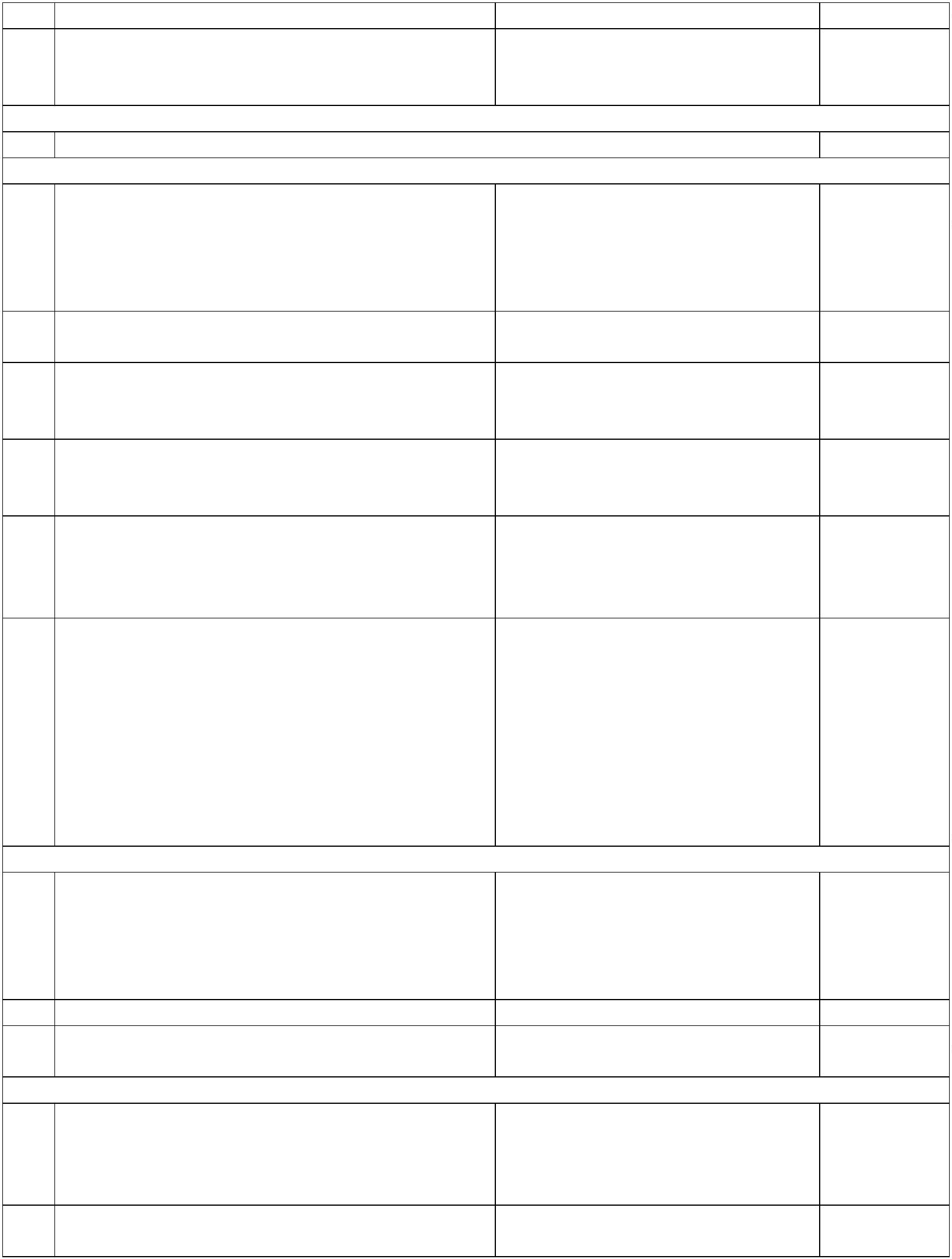 Приложение 4. Инструкция для экспертаНе позднее чем за день до проведения итогового собеседования ознакомиться с:демоверсиями материалов для проведения итогового собеседования, включаякритерии оценивания итогового собеседования, размещенными на официальном сайтеФГБНУ «ФИПИ» (http://fipi.ru) либо полученными от ответственного организатораобразовательной организации;порядком проведения и проверки итогового собеседования, определенным ОИВ;Рекомендациями.В день проведения итогового собеседования:получить от ответственного организатора образовательной организации следующиематериалы:бланки протоколов эксперта по оцениванию ответов участников итогового12собеседования 2024 года (по одному на каждого участника итогового собеседования);КИМ итогового собеседования;доставочный пакет для упаковки протоколов эксперта по оцениванию ответовучастников итогового собеседования;черновики для эксперта (при необходимости).Ознакомитьсясматериалами для проведения итогового собеседования,полученными в день проведения итогового собеседования (КИМ итогового собеседования,протоколом эксперта по оцениванию ответов участников итогового собеседования).Во время проведения итогового собеседования:оценивать ответы участников итогового собеседования непосредственнов аудитории проведения итогового собеседования во время проведения итоговогособеседования с участниками или после проведения собеседования, прослушиваяаудиозапись (схема оценивания определяется ОИВ);вносить в протокол эксперта по оцениванию ответов участников итоговогособеседования следующие сведения:ФИО участника;класс;номер аудитории;номер варианта;баллы по каждому критерию оценивания;общее количество баллов;отметку «зачет»/ «незачет»;отметку о досрочном завершении итогового собеседования по объективнымпричинам (в случае оценивания в присутствии участника итогового собеседования);отметку об удалении с итогового собеседования за нарушение требований Порядка(в случае оценивания в присутствии участника итогового собеседования);ФИО, подпись и дату проверки.По окончании проведения итогового собеседования пересчитать протоколы экспертапо оцениванию ответов участников итогового собеседования, упаковать их в конверт12 Бланк протокола эксперта по оцениванию ответов участников итогового собеседования содержиткритерии оценивания ответов участников итогового собеседования, которые отличаются от критериев,использовавшихся до 2024 года.28и в запечатанном виде передать собеседнику вместе с КИМ итогового собеседования,выданным эксперту, черновиками для эксперта (при наличии).Эксперт не должен вмешиваться в беседу участника и собеседника!Если эксперт находится в аудитории проведения итогового собеседования,его рабочее место рекомендуется определить в той части учебного кабинета, которуюучастникитоговогособеседованиязрительнонесможетнаблюдать(и, соответственно, отвлекаться) в процессе оценивания итогового собеседования.29Приложение 5. Инструкция для организатора проведенияитогового собеседованияВ день проведения итогового собеседования:получить от ответственного организатора образовательной организации спискиучастников, распределенных в аудитории проведения итогового собеседования;приглашать участников итогового собеседования, находящихся в аудиторииожидания, в аудитории проведения итогового собеседования в соответствии со списком,полученным от ответственного организатора образовательной организации;после окончания итогового собеседования для отдельного участника сопроводитьтакого участника в учебный кабинет для участников, прошедших итоговое собеседование;информировать ответственного организатора образовательной организацииоб отсутствии участника итогового собеседования в образовательной организации;ставить в списке участников отметку «Н» в поле напротив фамилии отсутствующегоучастника итогового собеседования (по поручению ответственного организатораобразовательной организации);обеспечивать соблюдение порядка иными обучающимися образовательнойорганизации, не принимающими участия в итоговом собеседовании, в случаеесли итоговое собеседование проводится во время учебного процесса в образовательнойорганизации;по завершении проведения итогового собеседования передать список участниковитогового собеседования ответственному организатору образовательной организации.30Приложение 6. Критерии оценивания итогового собеседованияпо русскому языкуЗадание 1. Чтение текста вслухТаблица 1Критерии оценивания чтения вслух (Ч)ИнтонацияБаллыЧ1Интонация соответствует пунктуационному оформлениютекстаИнтонация не соответствует пунктуационному оформлениютекста10Ч2Ч3Темп чтенияТемп чтения соответствует коммуникативной задачеТемп чтения не соответствует коммуникативной задачеИскажения слов10Искажений слов нетДопущено одно искажение слова или болееМаксимальное количество баллов103Задание 2. Подробный пересказ текста с включением приведённого высказыванияТаблица 2№Критерии оценивания подробного пересказа текстас включением приведённого высказывания (П)Сохранение при пересказе микротем текстаВсе основные микротемы исходного текста сохраненыУпущена или добавлена одна микротемаБаллыП1210Упущены или добавлены две и более микротемыП2Работа с высказываниемПриведённое высказывание включено в текст во времяпересказа уместно, логичноПриведённое высказывание включено в текст во времяпересказа неуместно и (или) нелогично,или приведённое высказывание не включено в текство время пересказа10П3Способы цитированияОшибок в цитировании нетДопущена одна ошибка в цитировании или болееМаксимальное количество баллов10431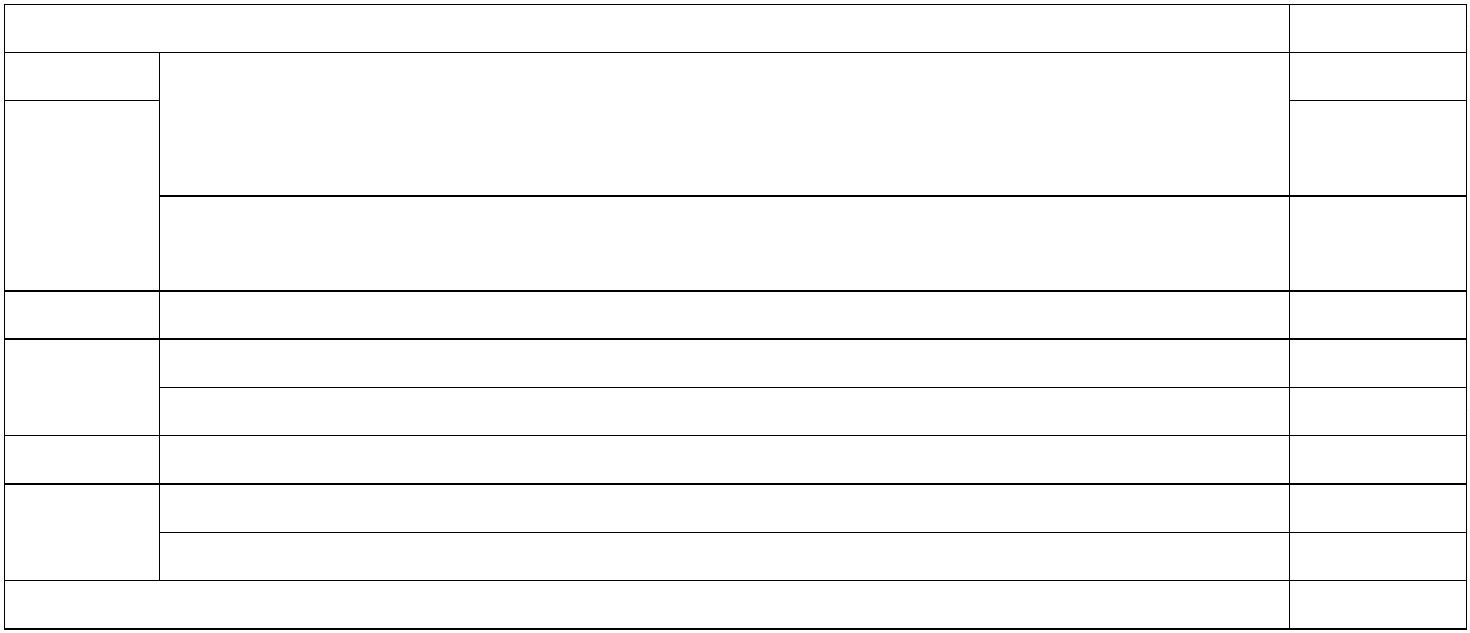 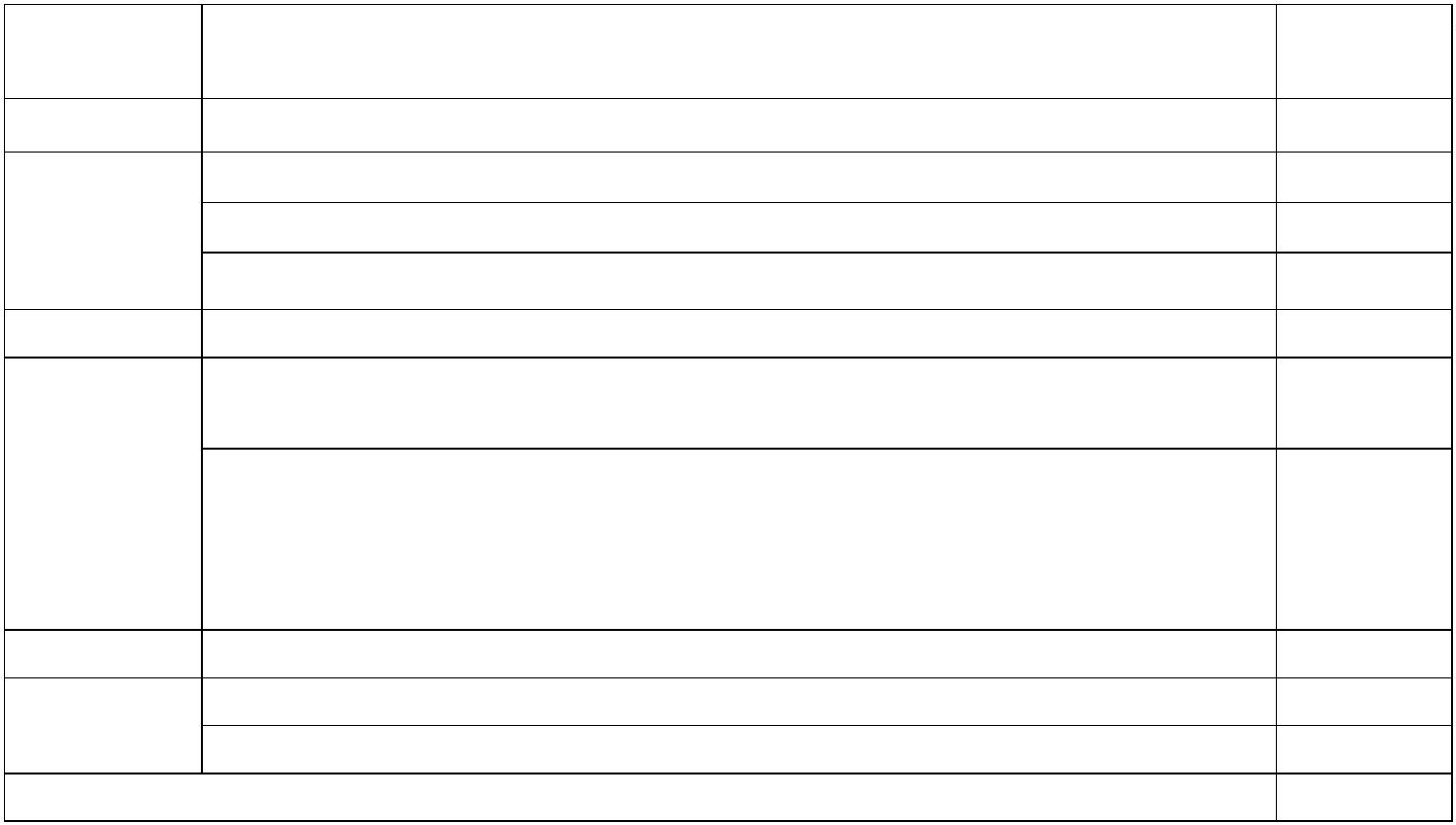 Задание 3. Монологическое высказываниеТаблица 3№Критерии оценивания монологическогоБаллывысказывания (М)Выполнение коммуникативной задачив монологическом высказыванииМ1Участник итогового собеседования полностью справилсяс коммуникативной задачей: приведено не менее 10 фразпо теме высказыванияУчастник итогового собеседования частично справилсяс коммуникативной задачей: приведено 5‒9 фраз по темевысказывания210Участник итогового собеседованияне справилсяс коммуникативной задачей: привёл менее 5 фраз по темевысказыванияМ2Логичность монологического высказыванияЛогические ошибки отсутствуют103Допущена одна логическая ошибка или болееМаксимальное количество балловЗадание 4. Участие в диалогеТаблица 4№Критерии оценивания диалога (Д)БаллыД1Выполнение коммуникативной задачи в диалогеУчастник итогового собеседования полностью справилсяс коммуникативной задачей: даны развёрнутые ответына три вопроса в диалоге210Участник итогового собеседования частично справилсяс коммуникативной задачей: даны развёрнутые ответына два вопроса в диалогеУчастник итогового собеседованияне справилсяс коммуникативной задачей: дан развёрнутый ответ на одинвопрос в диалоге,или ответы на вопросы не даны,или даны односложные ответыМаксимальное количество баллов232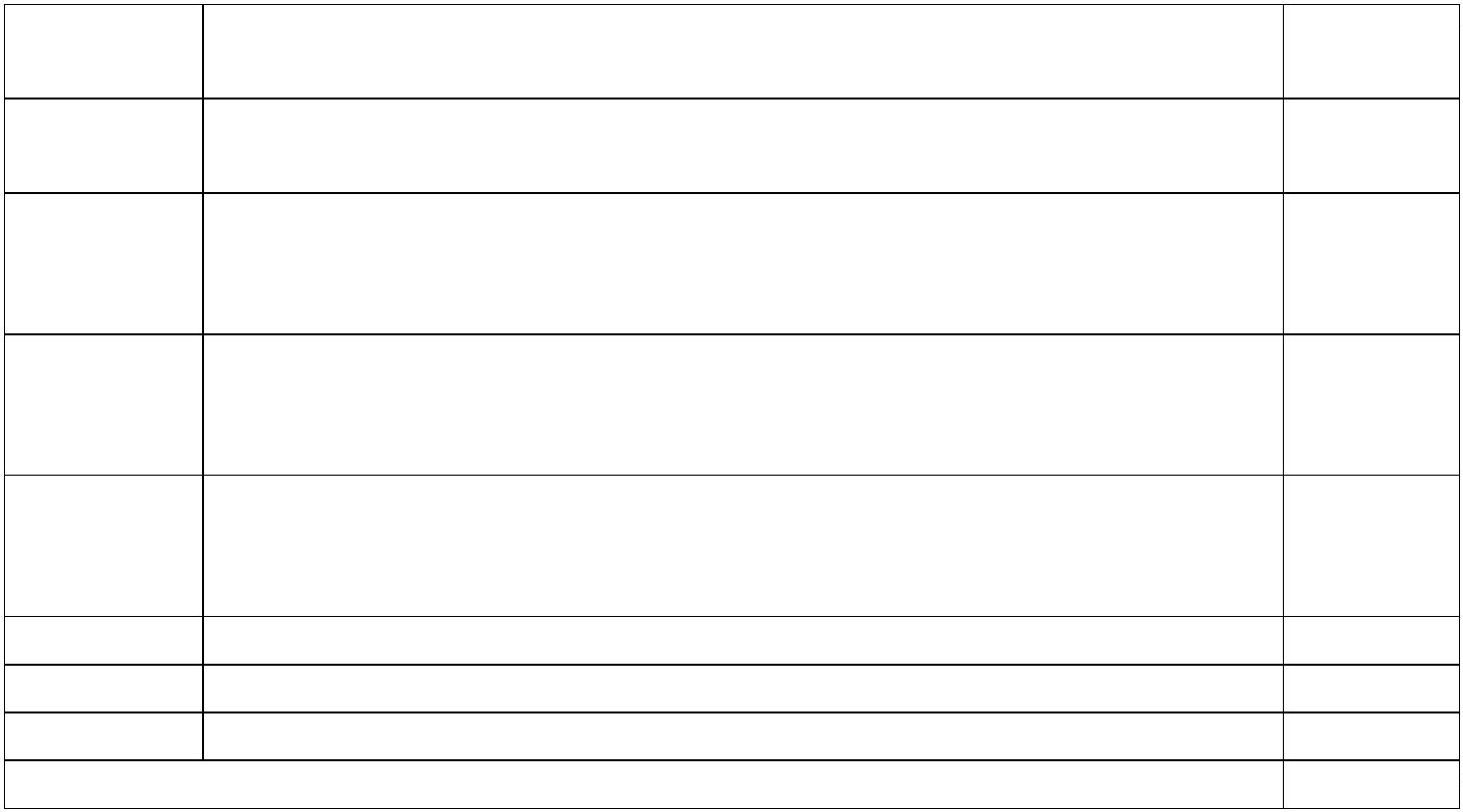 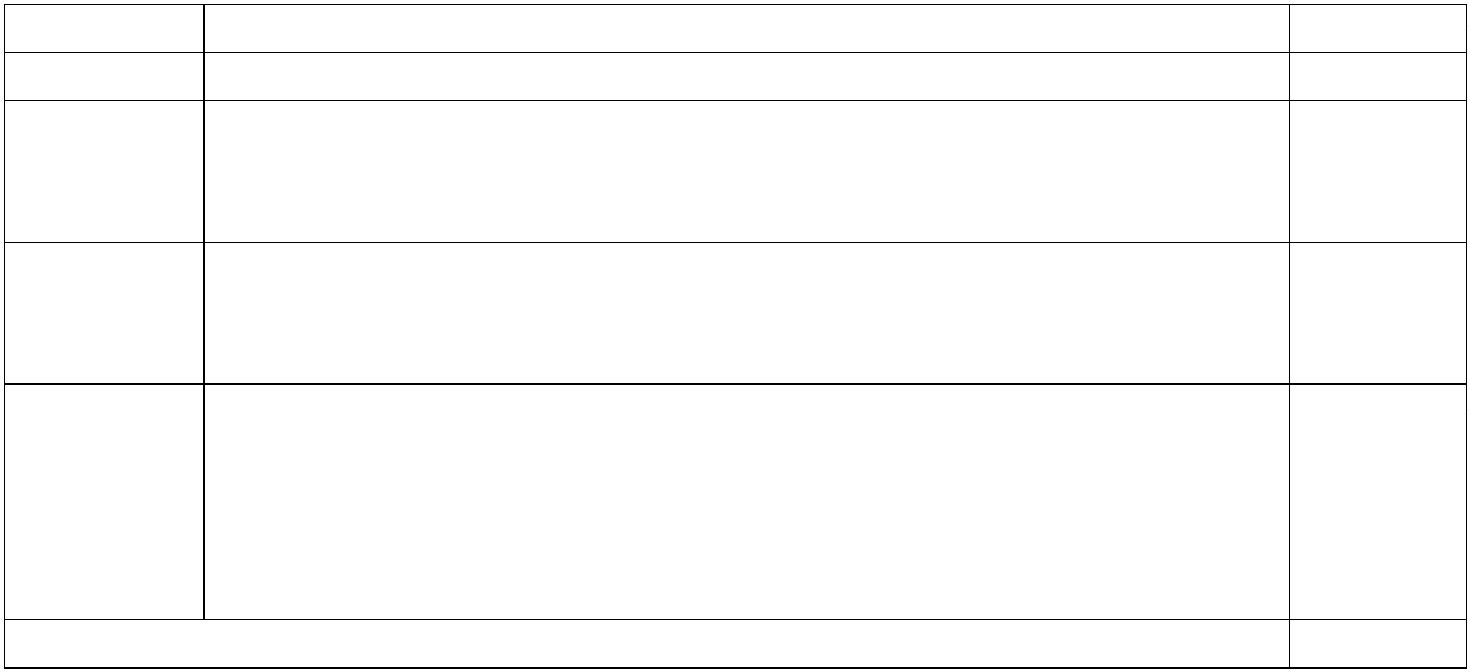 Грамотность речи оценивается в целом по заданиям 1–4.Таблица 5№Р1Критерии оценивания грамотности речи (Р)*Соблюдение орфоэпических нормБаллыОрфоэпических ошибок нетДопущены одна-две орфоэпические ошибкиДопущены три орфоэпические ошибки или более210Р2Р3Соблюдение грамматических нормГрамматических ошибок нетДопущены одна-две грамматические ошибкиДопущены три грамматические ошибки или болееСоблюдение речевых норм210Речевых ошибок нет,2или допущены одна-две речевые ошибкиДопущены три-четыре речевые ошибкиДопущены пять речевых ошибок или болееБогатство речиРечь характеризуется богатством словаря и разнообразиемграмматического строя речиРечь характеризуется бедностью словаряоднообразием грамматического строя речиСоблюдение фактологической точностиФактические ошибки отсутствуют10Р4Р510и(или)108Допущена одна фактическая ошибка или болееМаксимальное количество баллов*Если участник итогового собеседования не приступал к выполнению двух или болеезаданий, то по всем критериям оценивания грамотности речи ставится 0 баллов.Общее количество баллов за выполнение всей работы – 20.Участник итогового собеседования получает «зачёт» в случае, если за выполнениевсей работы он набрал 10 или более баллов.33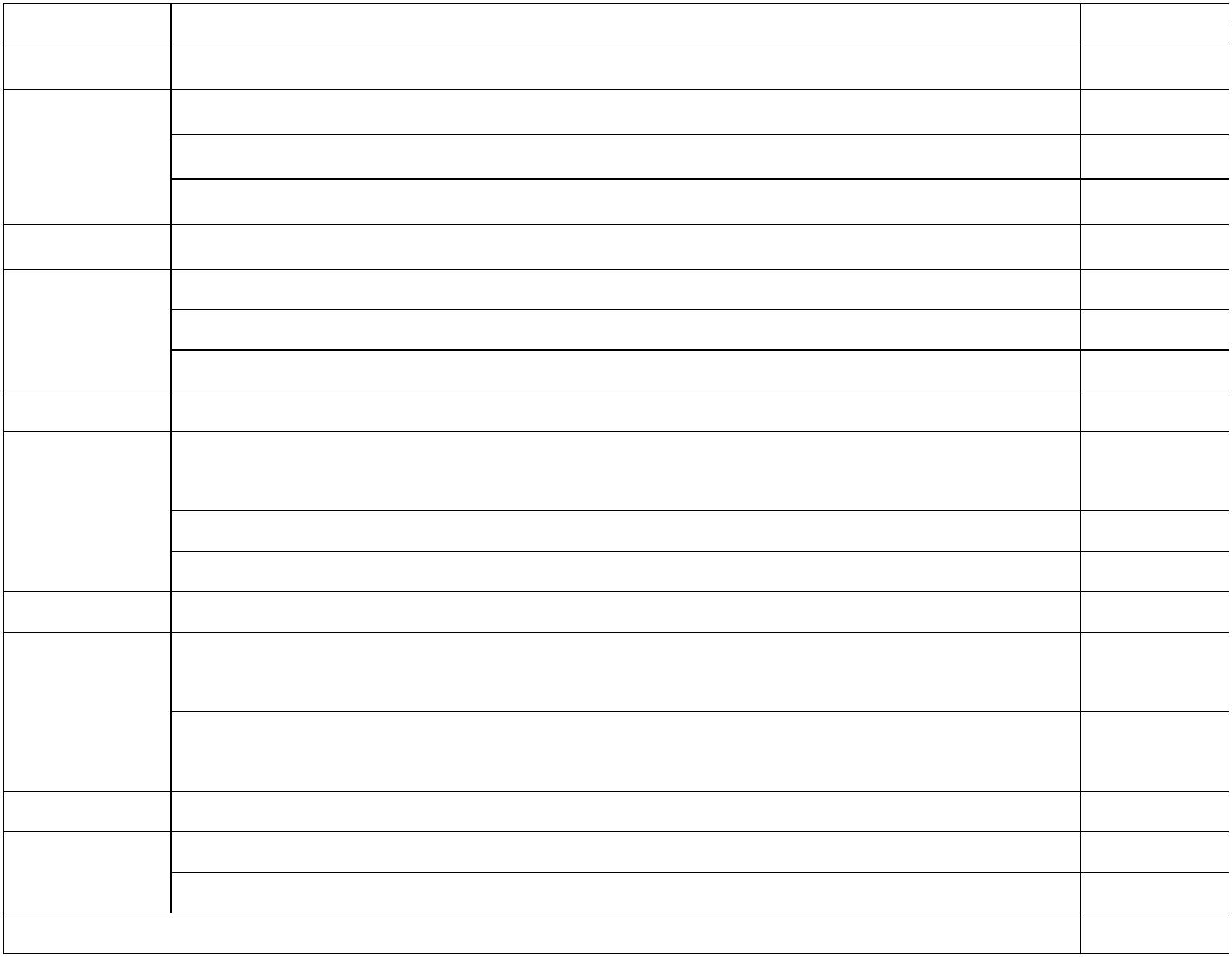 Приложение 7. Списки участников итогового собеседованияСубъект РФ:Код МСУКод ООИтоговое собеседование по русскому языкуДата _______________№ФИО участникаНомерп.п.аудитории/отметкао неявке34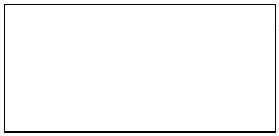 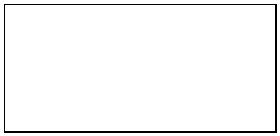 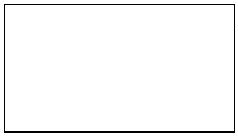 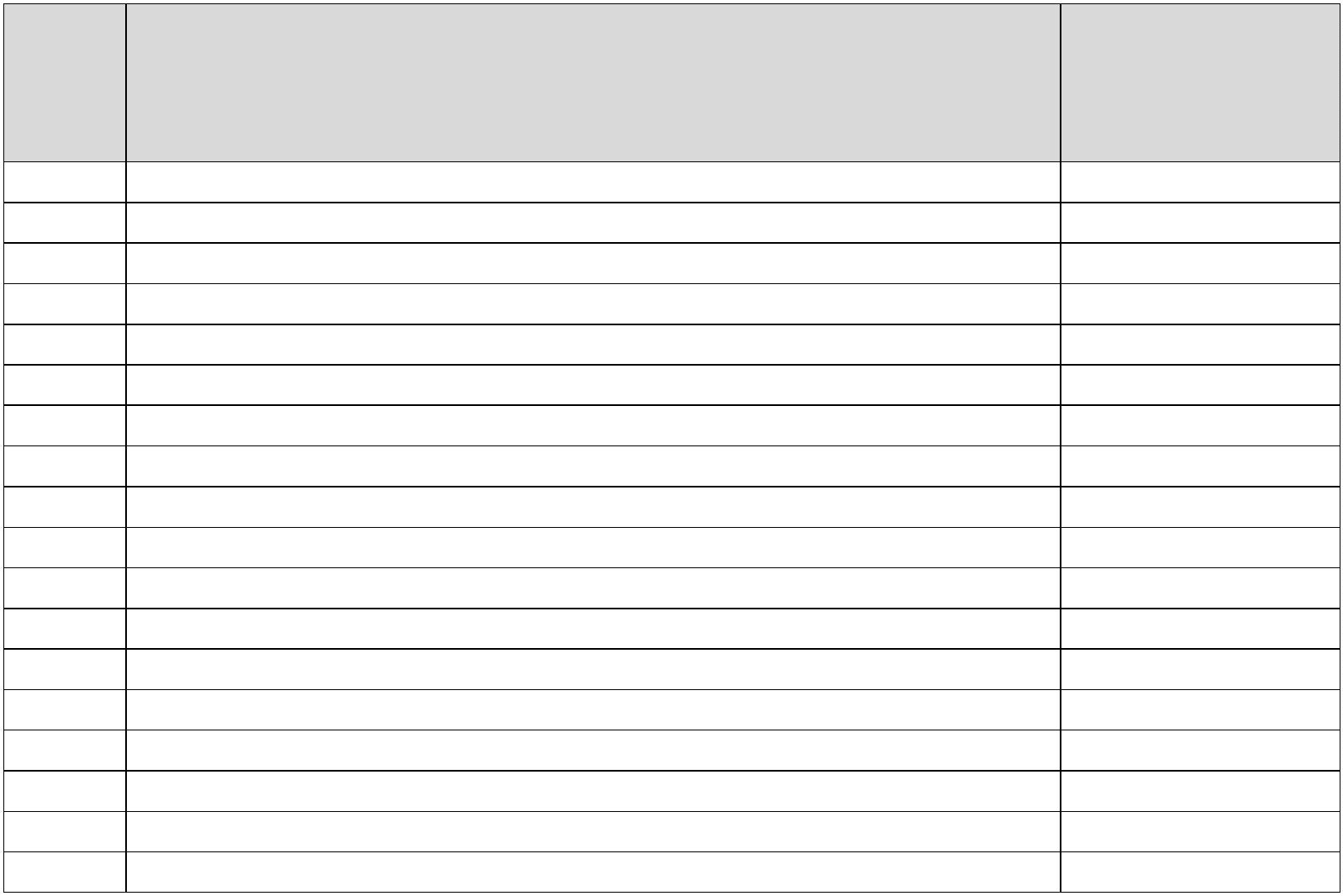 Приложение 8. Ведомость учета проведения итогового собеседования в аудиторииИС-02. Ведомость учета проведения итогового собеседования в аудиторииСубъект РФ:Код МСУКод ООАудиторияПредмет __________________________ Дата _______________Не завершилпо объективнымпричинамУдаленза нарушениетребованийСериядокументаНомердокументаВремяначалаВремязавершения№п.п.ФИО участникаКлассПодпись участника//ФИО собеседникаПодписьДата36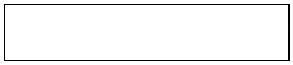 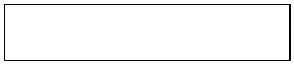 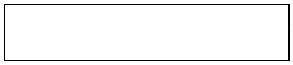 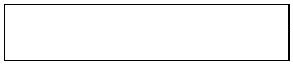 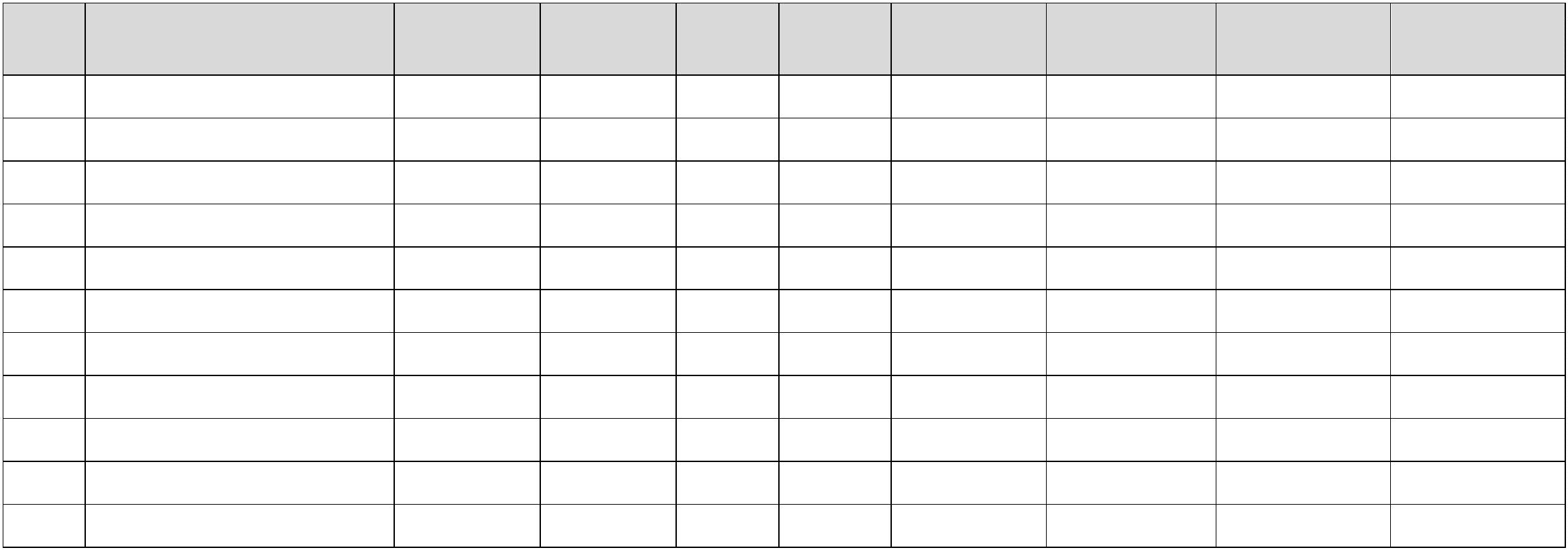 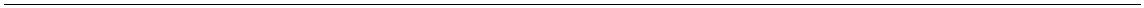 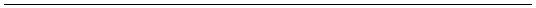 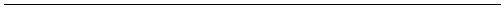 Приложение 9. Протокол эксперта по оцениванию ответов участниковитогового собеседованияФИО участника:Номераудитории:Номерварианта:Класс:Задание 1. Чтение текста вслухНазвание критерияЧ1Ч2Ч3ИтогоМаксимальный балл1113Балл, выставленный участникуЗадание 2. Подробный пересказ текста с включением приведенного высказыванияНазвание критерияП1П2П3ИтогоМаксимальный балл2114Балл, выставленный участникуИтого за задания 1 и 2:МаксимумБалл, выставленныйучастнику7Задание 3. Монологическое высказываниеНазвание критерияМ1М2ИтогоМаксимальный балл213Балл, выставленный участникуЗадание 4. Участие в диалогеНазвание критерияМаксимальный баллД12Итого2Балл, выставленный участникуИтого за задания 3 и 4:МаксимумБалл, выставленныйучастнику5Грамотность речи в целом по заданиям 1-4Название критерияР1Р2Р3Р4Р5ИтогоМаксимальный балл222118Балл, выставленный участникуРезультаты оценивания итогового собеседования:Задания Задания ГрамотностьИтоговоесобеседование20Результат1и 23 и 4речиЗачетНезачетМаксимальный балл758Балл, выставленныйучастникуНе завершил итоговое собеседование по объективным причинамУдален с итогового собеседования за нарушение требований ПорядкаФИО экспертаПодписьДата37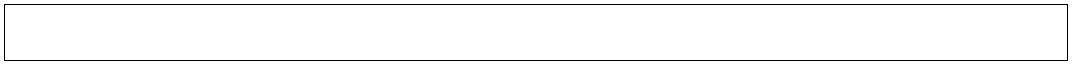 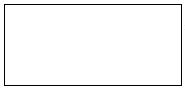 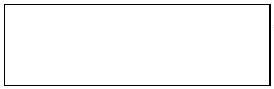 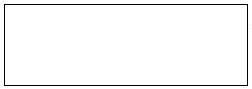 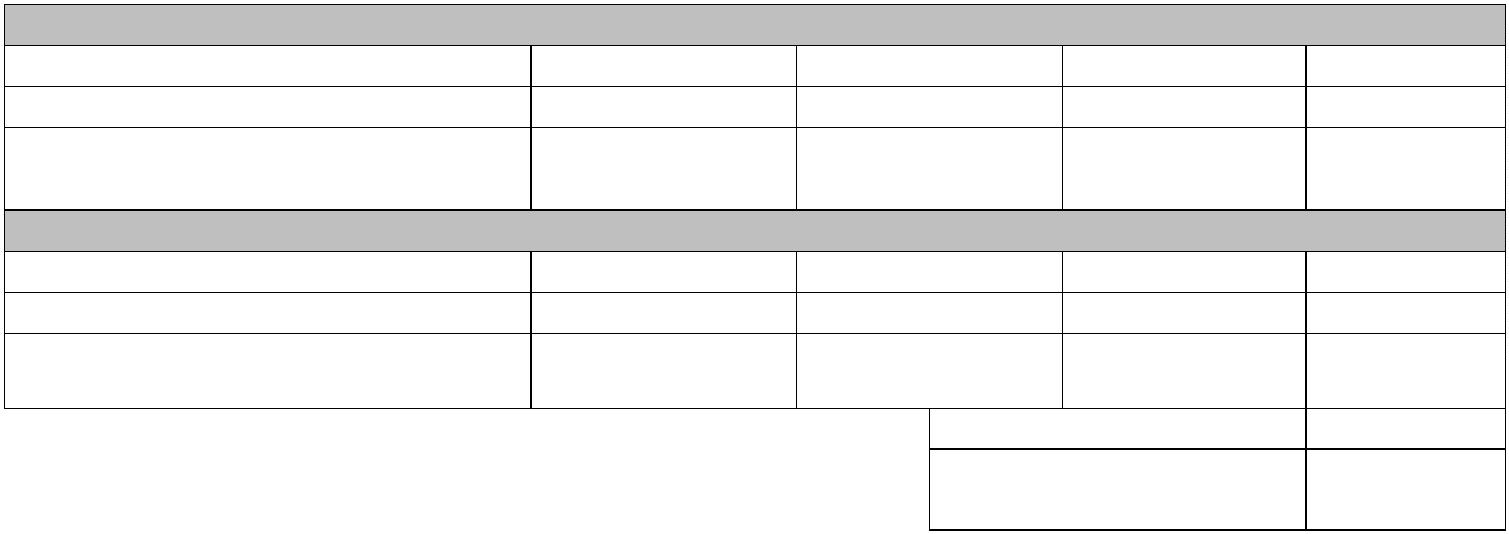 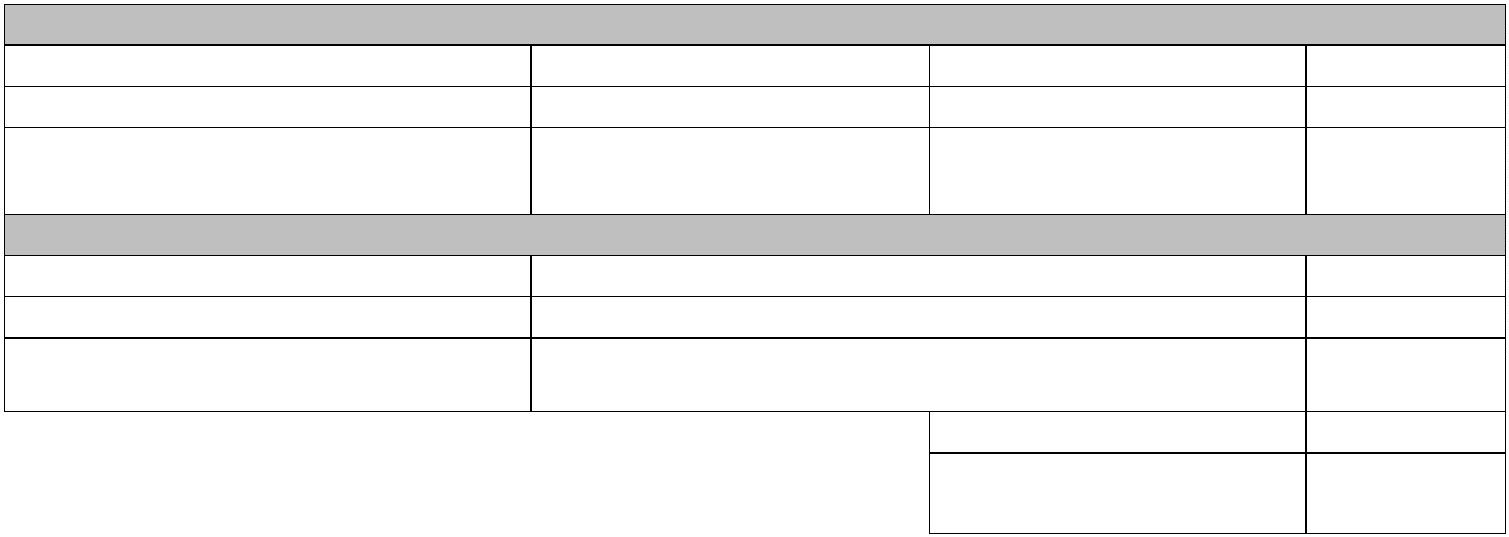 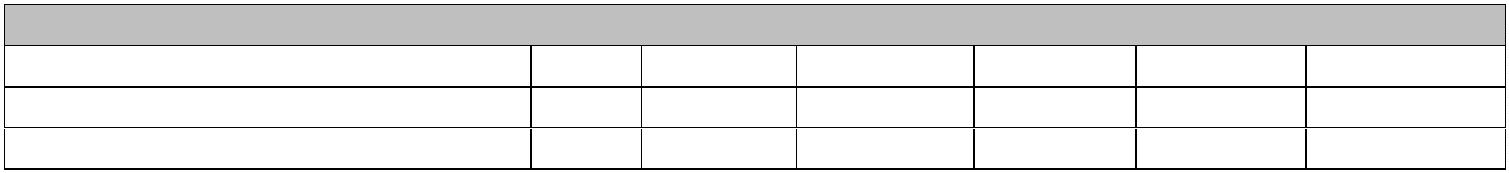 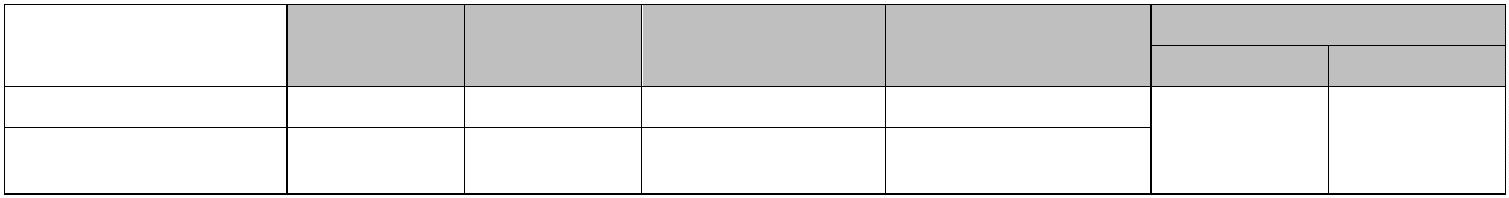 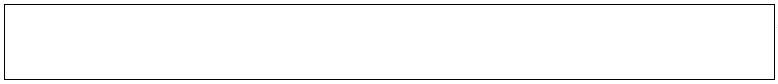 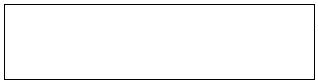 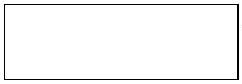 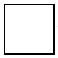 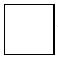 Приложение 10. Специализированная форма для внесения информации из протоколов экспертовпо оцениванию ответов участников итогового собеседования39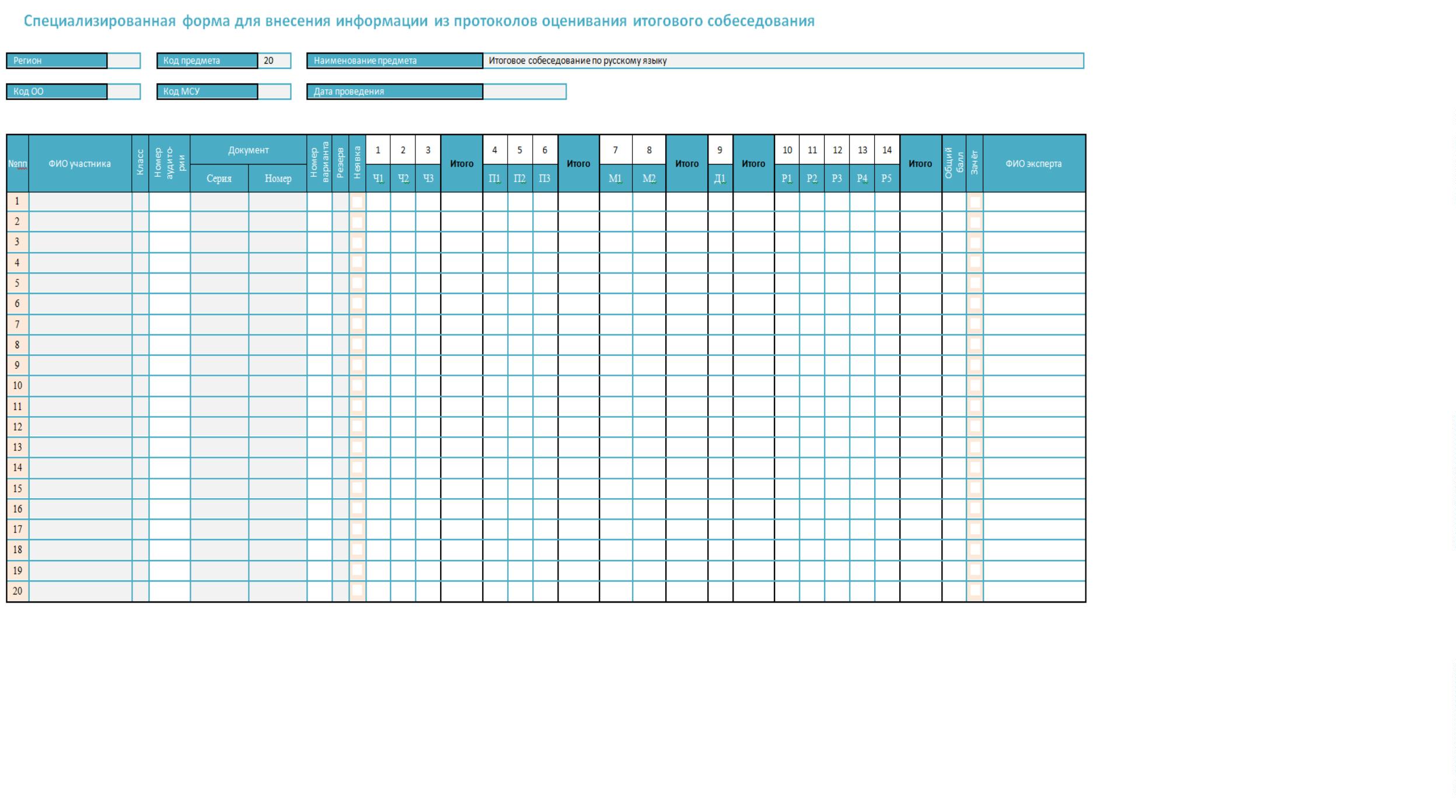 Заявления об участии в итоговом собеседованиипо русскому языкуДиректору МБОУ СОШ №4 имени КосоваС.В.ЗубаревуФамилияИмяОтчество (при наличии)..Дата рожденияКонтактный телефонНаименование документа, удостоверяющего личность:______________________________________________________________________________Реквизиты документа, удостоверяющего личность:_СерияПол:НомерМужскойЖенскийПрошу зарегистрировать меня для участия в итоговом собеседовании по русскому языку.Прошу создать условия для прохождения итогового собеседования по русскому языку,учитывающиесостояниездоровья,особенностипсихофизическогоразвития,подтверждаемые:Прошу организовать проведение экзаменов в условиях, учитывающих состояние моегоздоровья, особенности психофизического развития, подтверждаемые:оригиналом или надлежащим образом заверенной копией рекомендаций ПМПКоригиналом или надлежащим образом заверенной копией справки, подтверждающейфакт установления инвалидности, выданной ФГУ МСЭНеобходимые условия для прохождения итогового собеседования по русскому языку:__________________________________________________________________________39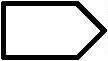 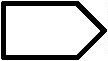 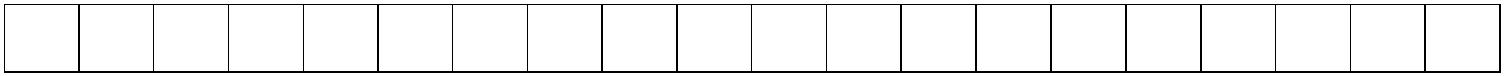 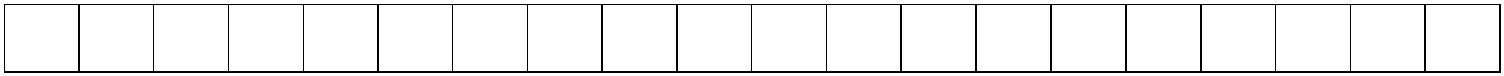 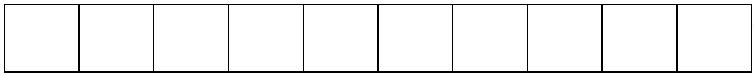 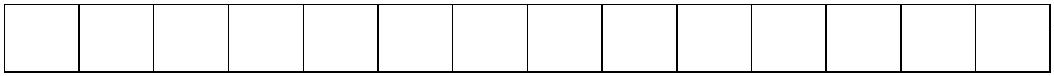 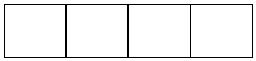 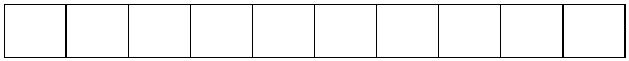 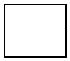 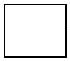 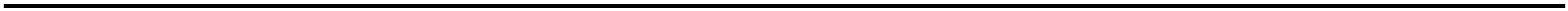 ____________________________________________________________________________________________________________________________________________________С порядком проведения итогового собеседования по русскому языку ГИА, в том числесо сроками, местами проведения, с основаниями для удаления с итогового собеседованияпо русскому языку за нарушение установленных требований, с процедурой досрочногозавершения итогового собеседования по русскому языку по объективным причинам,со временем и местом ознакомления с результатами итогового собеседования по русскомуязыку ознакомлен /ознакомлена.Подпись участника итогового собеседования_«_____________/______________________(Ф.И.О.)____» _____________ 2024 г.Подпись родителя (законного представителя) участника итогового собеседования_«_____________/______________________(Ф.И.О.)____» _____________ 2024 г.Регистрационный номер40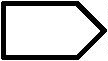 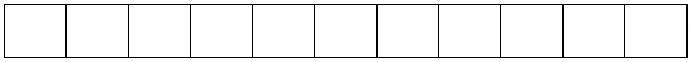 Приложение 12. Примерный перечень категорий участников, претендующих на уменьшение минимальногоколичества баллов, необходимого для получения «зачета»КатегорияучастниковПодкатегорииучастников ИСФормапроведенияИСЗадания, которые могут быть выполнены участниками взависимости от категории, особенности участияКритерии,по которымможетМаксим Минимаальное льноеколичес количесI. Чтение текста II. ПодробныйIII.IV. Участиев диалогепроводитьсяоценивание(в скобкахмаксимальныйбаллтвобалловтвобаллов,необходимоедляполучениявслухпересказтекстаМонологическое высказываниес включениемприведенноговысказыванияпо критерию)зачетаподробныйпересказ текстас включениемприведенноговысказывания(посредствомсурдоперевода)устная(помощьассистента-сурдопереводчика)монологическоевысказывание(посредствомучастиев диалоге(посредствомсурдоперевода)владеющиесурдопереводомП1(2), П2(1),П3(1), М1(2),М2(1), Д1(2)сурдоперевода)участиев диалогев письменнойформе,выдать текст длясамостоятельного прочтенияГлухие,позднооглохшие95без оцениванияпо критериямк заданию № 1подробныйпересказ текстас включениемприведенноговысказыванияв письменнойформедопускаетсяиспользованиеучастником ИСкарточкисобеседникадляформулирования письменныхответовмонологическоевысказываниев письменнойформене владеющиесурдопереводомписьменнаяна вопросыдиалога41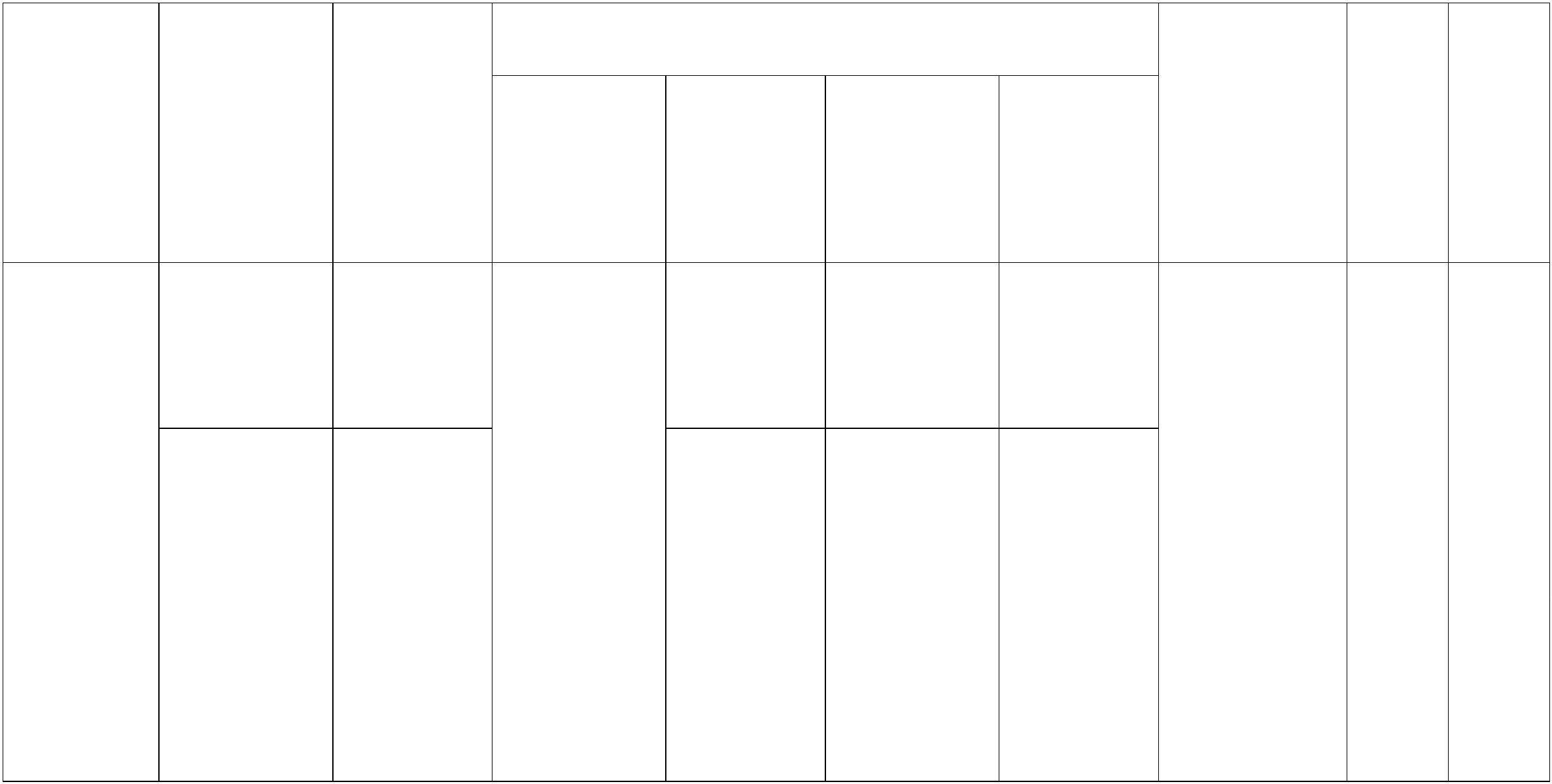 КатегорияучастниковПодкатегорииучастников ИСФормапроведенияИСЗадания, которые могут быть выполнены участниками взависимости от категории, особенности участияКритерии,по которымможетМаксим Минимаальное льноеколичес количесI. Чтение текста II. ПодробныйIII.IV. Участиев диалогепроводитьсяоценивание(в скобкахмаксимальныйбаллтвобалловтвобаллов,необходимоедляполучениявслухпересказтекстаМонологическое высказываниес включениемприведенноговысказыванияпо критерию)зачетаучастиев диалоге;допускаетсяиспользованиеучастником ИСкарточкисобеседникадля устныхответовустная (в т.ч.с помощьюассистента-сурдопереводчика)подробныйпересказ текстас включениемприведенноговысказываниячтение текстапро себя иливслухП1(2), П2(1),П3(1), М1(2),М2(1), Д1(2)Слабослышащиемонологическоевысказывание95(без оценивания)на вопросыдиалогаподробныйпересказ текстас включениемприведенноговысказыванияне участвуютв выполнениизаданияЧ(1), Ч3(1), П1(2),П2(1), П3(1),владеющиешрифтом Брайлячтение текстапро себя + вслухмонологическоевысказываниеучастиев диалогеустнаяустнаяМ1(2), М2(1),Д1(2), Р1(2), Р2(2),Р3(2), Р4(1), Р5(1)М1(2), М2(1),Д1(2), Р1(2), Р2(2),Р3(2)191196Слепые,поздноослепшиене участвуют ввыполнениизаданияне владеющиешрифтом Брайлямонологическоевысказываниеучастиев диалогеЧ1(1), Ч3(1),П1(2), П2(1),П3(1), М1(2),М2(1), Д1(2) Р1(2),Р2(2), Р3(2), Р4(1),Р5(1)подробныйпересказ текстас включениемприведенноговысказываниячтение текстапро себя + вслухмонологическоевысказываниеучастиев диалогеСлабовидящиеустная19942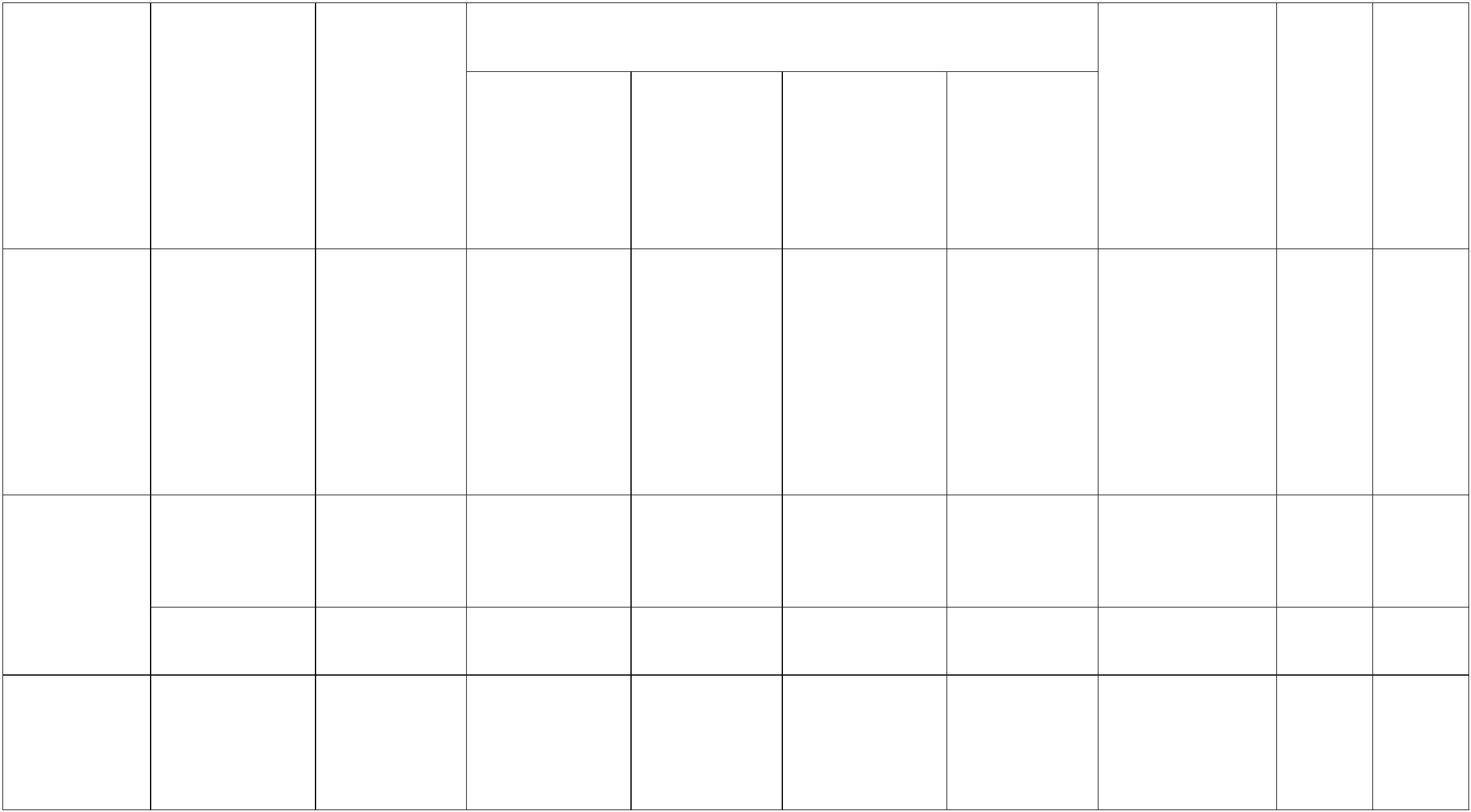 КатегорияучастниковПодкатегорииучастников ИСФормапроведенияИСЗадания, которые могут быть выполнены участниками взависимости от категории, особенности участияКритерии,по которымможетМаксим Минимаальное льноеколичес количесI. Чтение текста II. ПодробныйIII.IV. Участиев диалогепроводитьсяоценивание(в скобкахмаксимальныйбаллтвобалловтвобаллов,необходимоедляполучениявслухпересказтекстаМонологическое высказываниес включениемприведенноговысказыванияпо критерию)зачетаучастиев диалогев письменнойформе,допускаетсяиспользованиеучастником ИСкарточкисобеседникадляформулирования письменныхответоввыдать текст длясамостоятельного прочтениябез оцениванияпо критериямк заданию № 1подробныйпересказ текстас включениемприведенноговысказыванияв письменнойформеУчастникис тяжелыминарушениямиречимонологическоевысказываниев письменнойформеП1(2), П2(1),П3(1), М1(2),М2(1), Д1(2)письменная95на вопросыдиалогаЧ1(1), Ч2(1),Ч3(1), П1(2),П2(1), П3(1),подробныйпересказ текстас включениемприведенноговысказыванияпри отсутствиисопутствующихзаболеванийустнаячтение текстапро себя + вслухмонологическоевысказываниеучастиев диалоге2010М1(2), М2(1),Д1(2), Р1(2), Р2(2),Р3(2), Р4(1), Р5(1)Участникиснарушениямиопорно-двигательногоаппаратаналичиесопутствующихзаболеваний(например,тяжелыенарушения речи,слепота, др.)ввсоответс соответствии с твии ссопутств сопутствующим ующимзаболева заболевав соответствиисв соответствиисв соответствиисв соответствиисв соответствииссопутствующимзаболеваниемустная и (или)письменнаясопутствующим сопутствующим сопутствующим сопутствующимзаболеваниемзаболеваниемзаболеваниемзаболеваниемниемниемУчастникисрасстройствамне участвуютв выполнениизаданияустнаячтение текстапро себя + вслухмонологическоевысказываниеучастиев диалогеЧ1(1), М1(2),М2(1), Д1(2)6343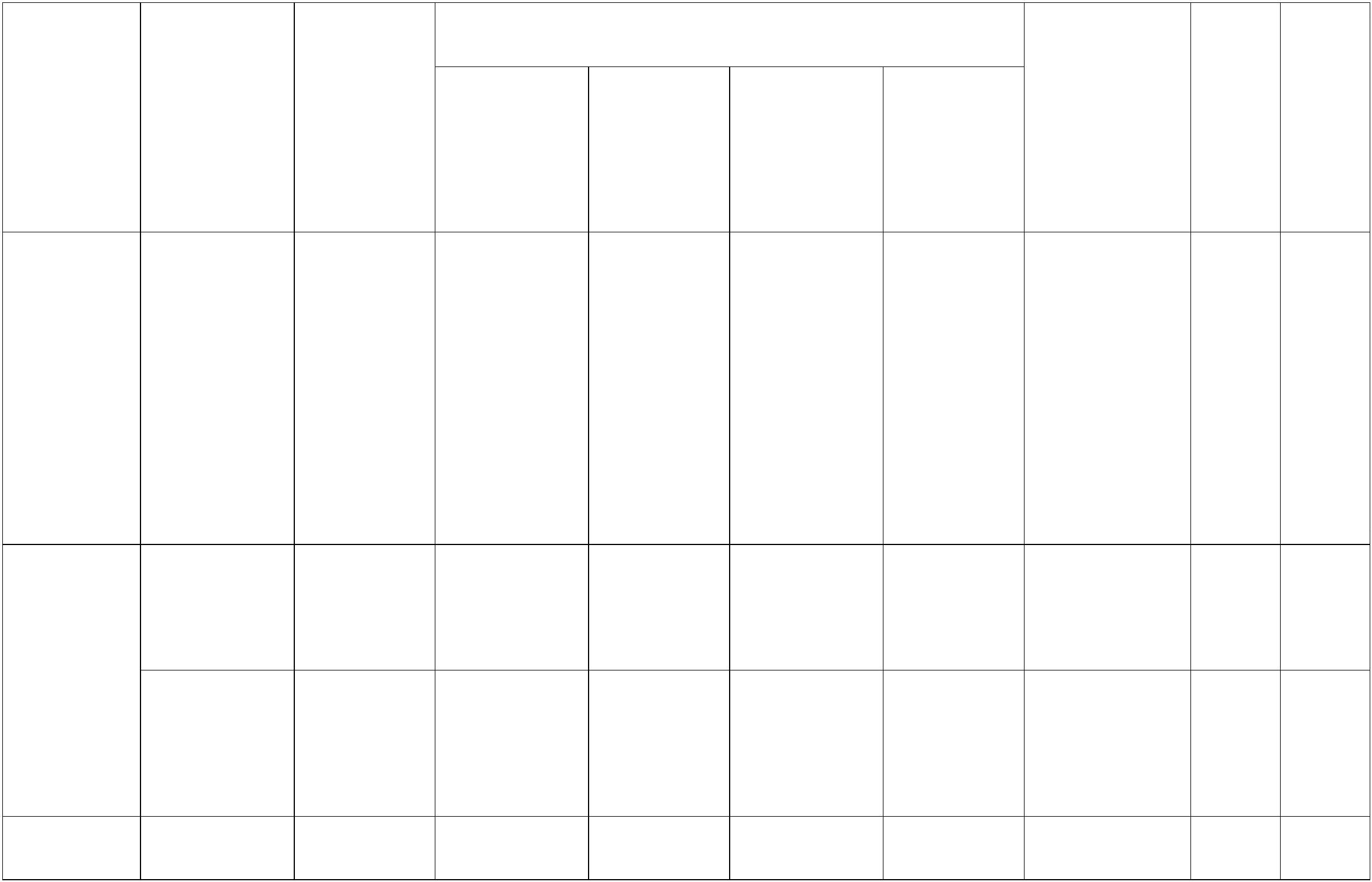 КатегорияучастниковПодкатегорииучастников ИСФормапроведенияИСЗадания, которые могут быть выполнены участниками взависимости от категории, особенности участияКритерии,по которымможетМаксим Минимаальное льноеколичес количесI. Чтение текста II. ПодробныйIII.IV. Участиев диалогепроводитьсяоценивание(в скобкахмаксимальныйбаллтвобалловтвобаллов,необходимоедляполучениявслухпересказтекстаМонологическое высказываниес включениемприведенноговысказыванияпо критерию)зачетаиаутистического спектраподробныйпересказ текстас включениемприведенноговысказыванияУчастникис задержкойпсихическогоразвитияЧ1(1), П1(2),П2(1), П3(1),М1(2), М2(1),Д2(2)устнаяустнаячтение текстапро себя + вслухмонологическоевысказываниеучастиев диалоге10205ИныекатегорииучастниковИС, которымтребуетсясозданиеособыхЧ1(1), Ч2(1),Ч3(1), П1(2),П2(1), П3(1),подробныйпересказ текстас включениемприведенноговысказываниячтение текстапро себя + вслухмонологическоевысказываниеучастиев диалоге10М1(2), М2(1),Д1(2), Р1(2), Р2(2),Р3(2), Р4(1), Р5(1)условий*Важно! При проведении итогового собеседованиявписьменной форме допускается использованиечерновиков.44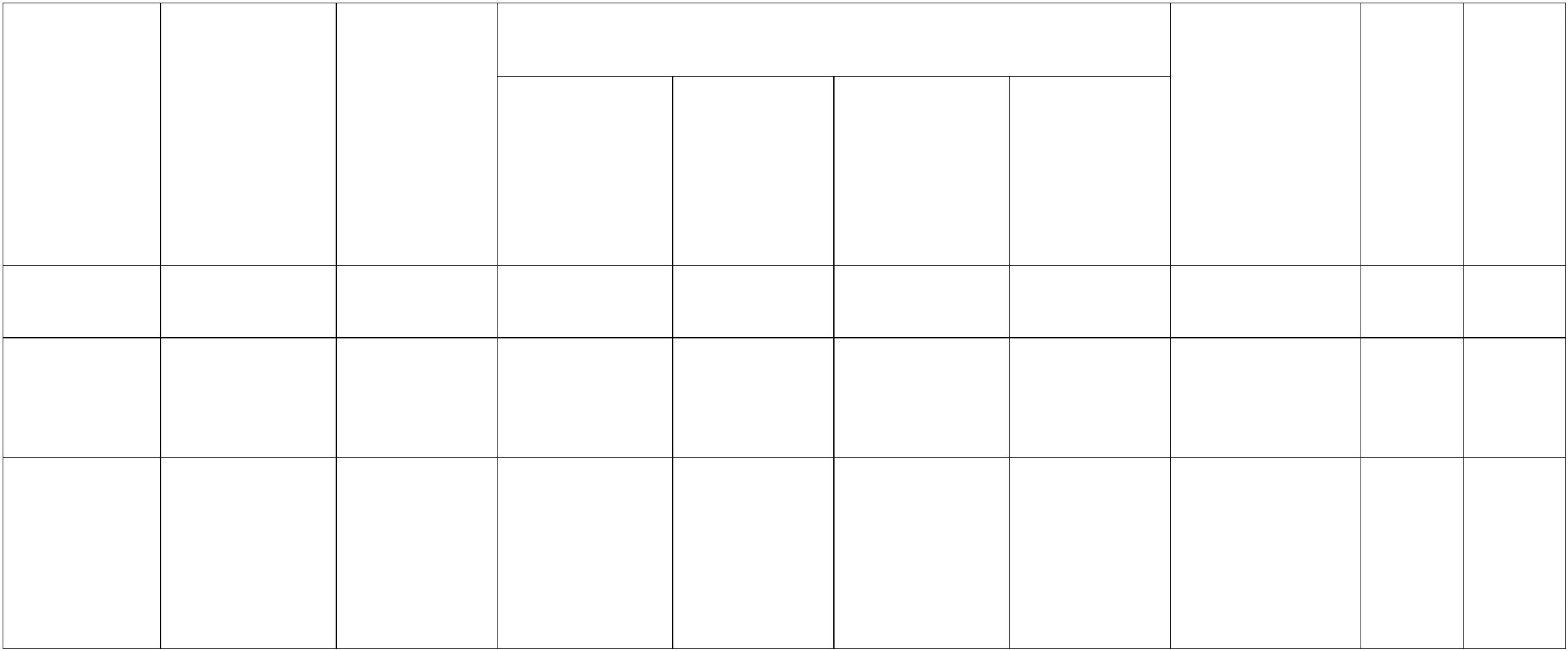 Приложение 13. Акт о досрочном завершении итогового собеседованияпо русскому языку по уважительным причинам45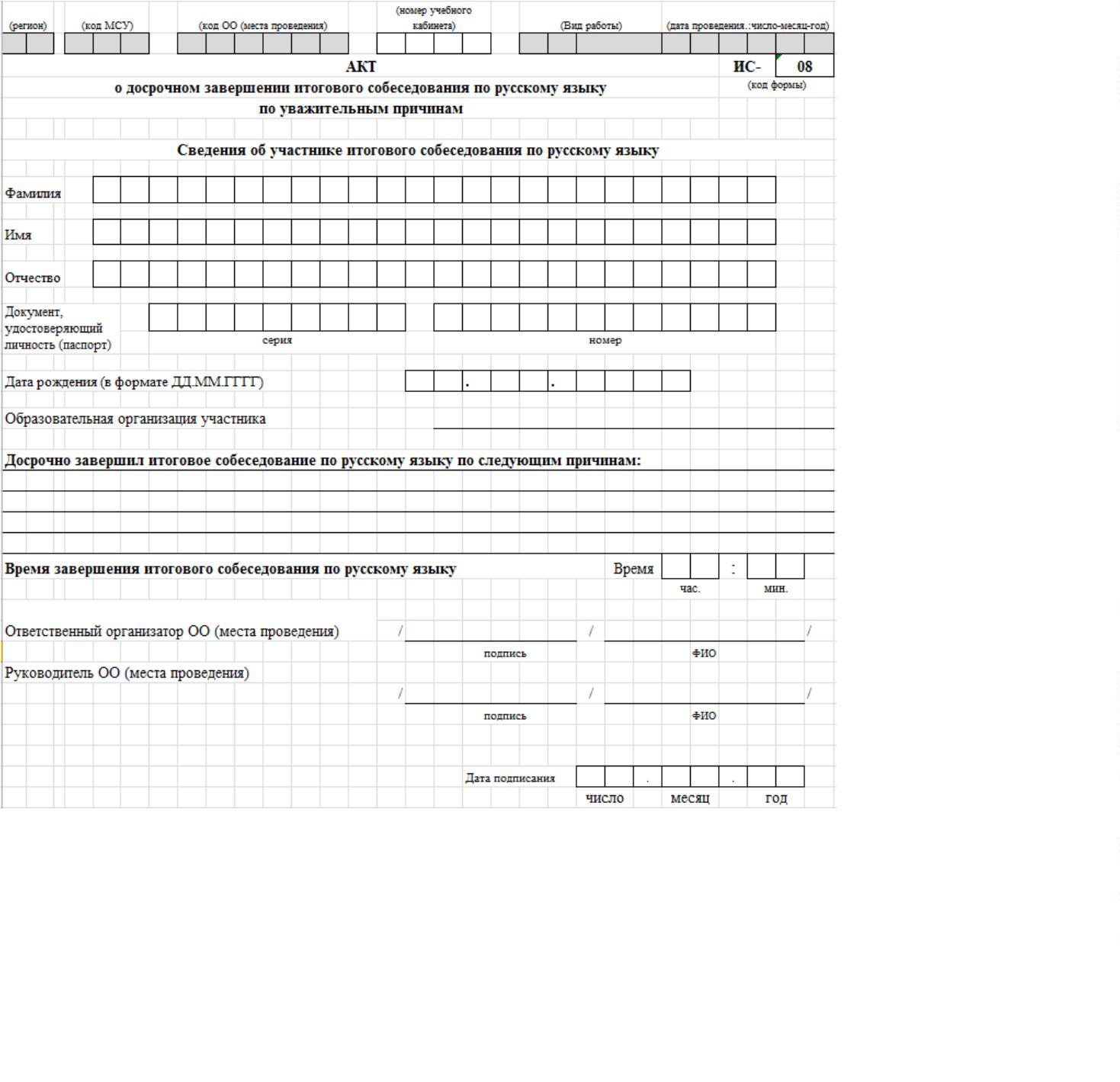 Приложение 14. Акт об удалении участника итогового собеседования46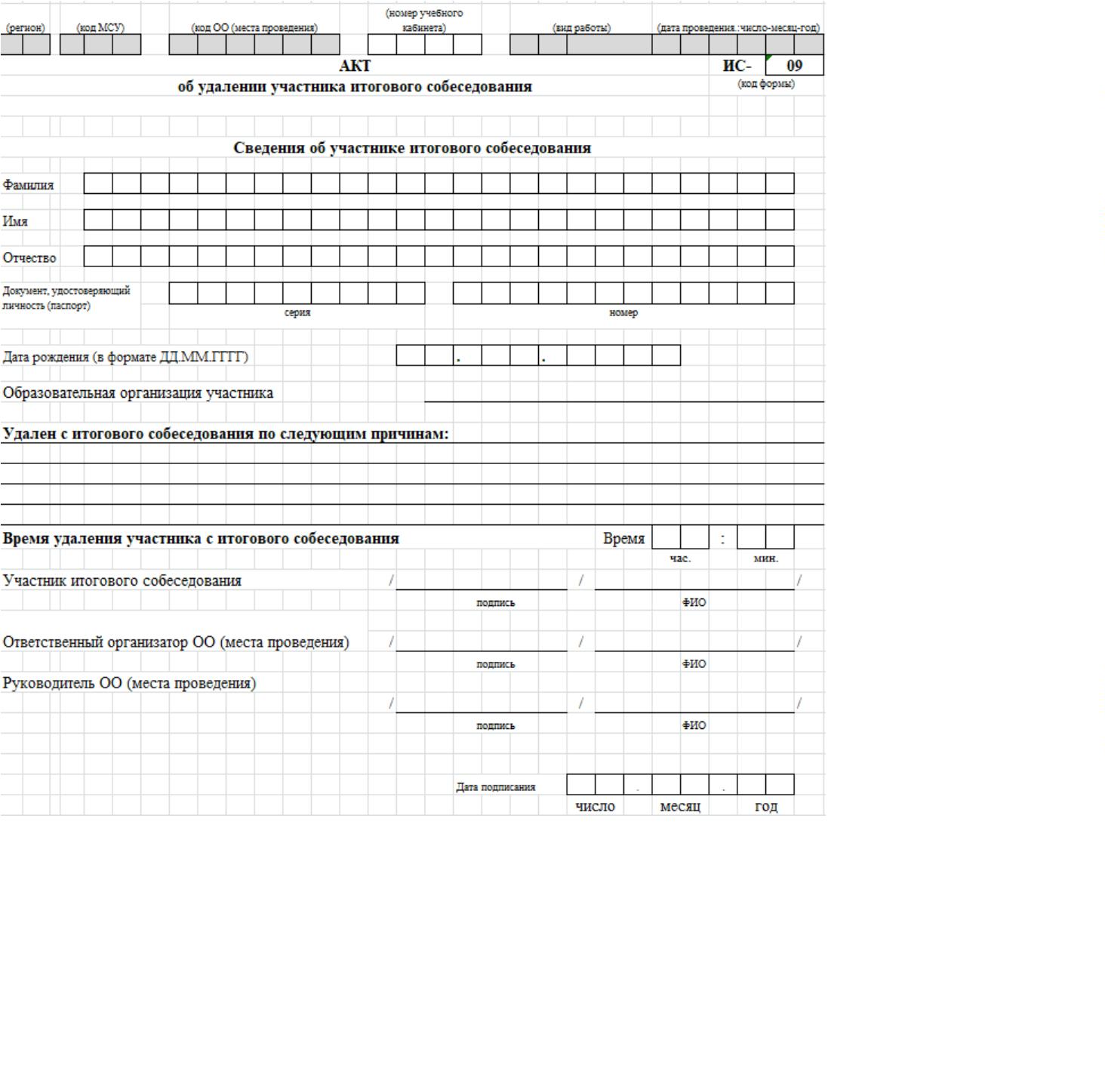 